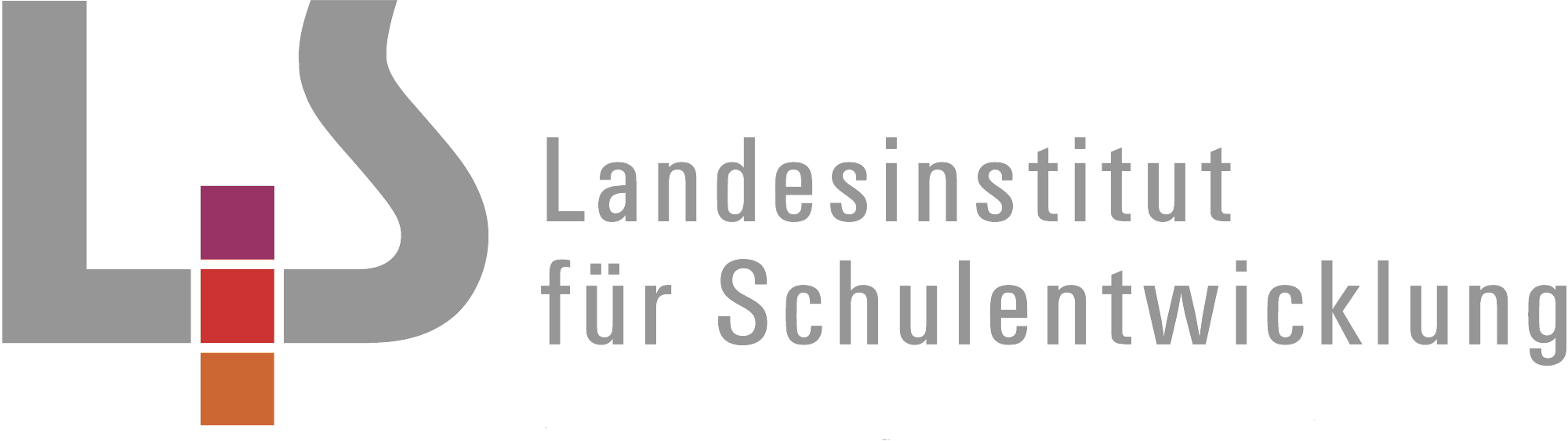 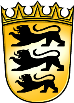 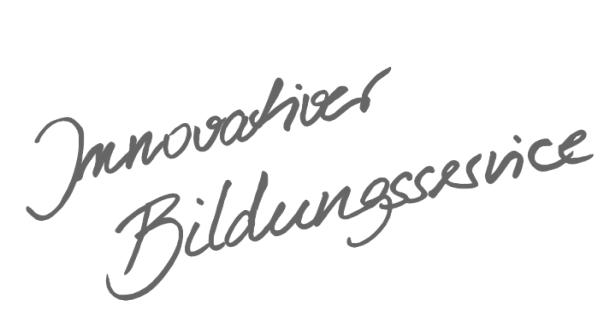 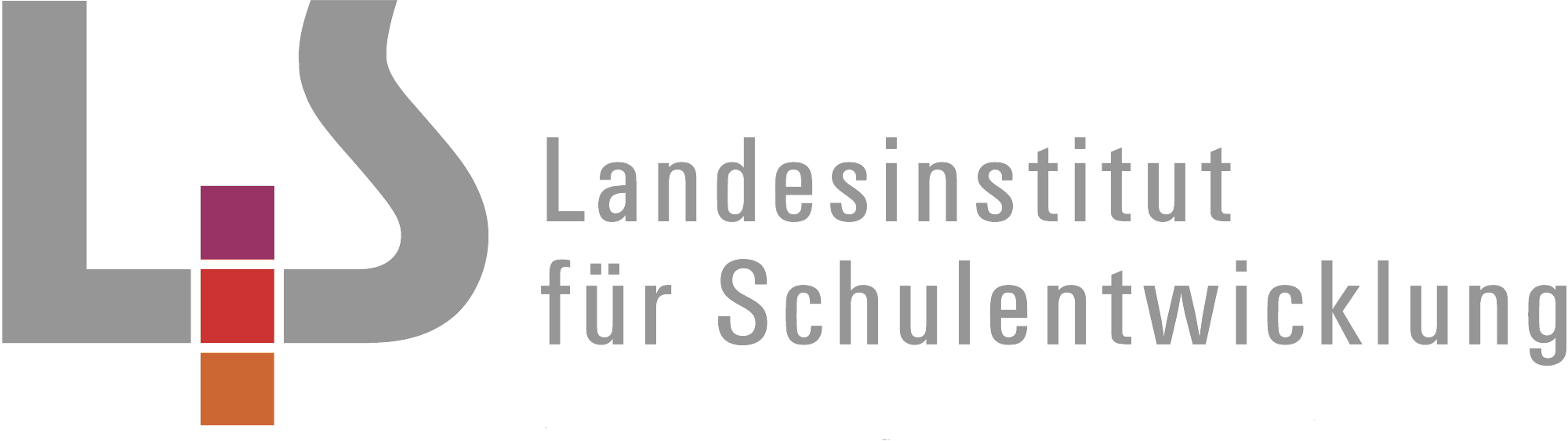 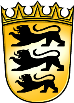 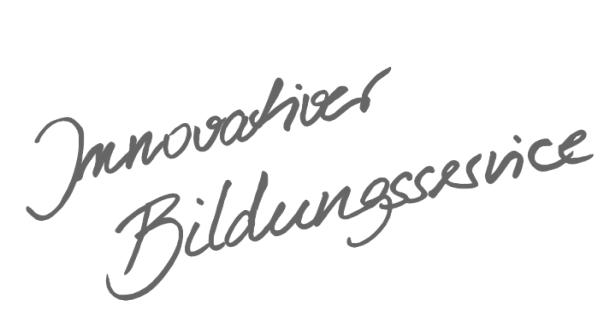 Allgemeines Vorwort zu den BeispielcurriculaBeispielcurricula zeigen eine Möglichkeit auf, wie aus dem Bildungsplan unterrichtliche Praxis werden kann. Sie erheben hierbei keinen Anspruch einer normativen Vorgabe, sondern dienen vielmehr als beispielhafte Vorlage zur Unterrichtsplanung und -gestaltung. Diese kann bei der Erstellung oder Weiterentwicklung von schul- und fachspezifischen Jahresplanungen ebenso hilfreich sein wie bei der konkreten Unterrichtsplanung der Lehrkräfte. Curricula sind keine abgeschlossenen Produkte, sondern befinden sich in einem dauerhaften Entwicklungsprozess, müssen jeweils neu an die schulische Ausgangssituation angepasst werden und sollten auch nach den Erfahrungswerten vor Ort kontinuierlich fortgeschrieben und modifiziert werden. Sie sind somit sowohl an den Bildungsplan, als auch an den Kontext der jeweiligen Schule gebunden und müssen entsprechend angepasst werden. Das gilt auch für die Zeitplanung, welche vom Gesamtkonzept und den örtlichen Gegebenheiten abhängig und daher nur als Vorschlag zu betrachten ist.Der Aufbau der Beispielcurricula ist für alle Fächer einheitlich: Ein fachspezifisches Vorwort thematisiert die Besonderheiten des jeweiligen Fachcurriculums und gibt ggf. Lektürehinweise für das Curriculum, das sich in tabellarischer Form dem Vorwort anschließt.In den ersten beiden Spalten der vorliegenden Curricula werden beispielhafte Zuordnungen zwischen den prozess- und inhaltsbezogenen Kompetenzen dargestellt. Eine Ausnahme stellen die modernen Fremdsprachen dar, die aufgrund der fachspezifischen Architektur ihrer Pläne eine andere Spaltenkategorisierung gewählt haben. In der dritten Spalte wird vorgeschlagen, wie die Themen und Inhalte im Unterricht umgesetzt und konkretisiert werden können. In der vierten Spalte wird auf Möglichkeiten zur Vertiefung und Erweiterung des Kompetenzerwerbs im Rahmen des Schulcurriculums hingewiesen und aufgezeigt, wie die Leitperspektiven in den Fachunterricht eingebunden werden können und in welcher Hinsicht eine Zusammenarbeit mit anderen Fächern sinnvoll sein kann. An dieser Stelle finden sich auch Hinweise und Verlinkungen auf konkretes Unterrichtsmaterial. Die verschiedenen Niveaustufen des Gemeinsamen Bildungsplans der Sekundarstufe I werden in den Beispielcurricula ebenfalls berücksichtigt und mit konkreten Hinweisen zum differenzierten Vorgehen im Unterricht angereichert.Fachspezifisches VorwortZiel und Funktion des BeispielcurriculumsDas vorliegende Beispielcurriculum stellt eine Möglichkeit dar, wie im Fach Spanisch der Aufbau der inhaltsbezogenen und prozessbezogenen Kompetenzen im ersten Lernjahr angelegt werden kann. Das Curriculum hat keinen verbindlichen Charakter. Es möchte zeigen, wie ausgehend von den Bildungsstandards für die Klasse 10 die Schulung der Kompetenzen im ersten Lernjahr aussehen kann. Es handelt sich dabei um einen Vorschlag, der nicht auf ein bestimmtes Lehrbuch abgestimmt ist. Vielmehr versteht sich das Curriculum als Orientierungshilfe für die Arbeit mit den neuen Bildungsplänen.Aufbau des CurriculumsNach einem Vorkurs, in dem der Grundstein für die Schulung der kommunikativen Kompetenzen gelegt wird, werden 15 Unterrichtseinheiten ausgewiesen. Jede Unterrichtseinheit hat sowohl einen Kompetenzschwerpunkt als auch einen thematischen Schwerpunkt. Am Ende der Unterrichtseinheit steht eine komplexe  Lernaufgabe, die – dem Ansatz der Aufgabenorientierung folgend – Kompetenzen aus verschiedenen Kompetenzbereichen zusammenführt. Um einen spiralcurricularen Kompetenzaufbau zu gewährleisten, wird jeder Kompetenzbereich ca. 2-3 x pro Jahr fokussiert. Struktur der UnterrichtseinheitenAbbildung 1: Aufbau einer UnterrichtseinheitErläuterung der Abbildung 1In jeder Unterrichtseinheit werden Teilkompetenzen aus verschiedenen inhaltsbezogenen Kompetenzbereichen geschult. Diese werden entsprechend ihrer Nummerierung im Bildungsplan in Spalte 1 aufgeführt. Die Teilkompetenzen wurden auf das Niveau der Klasse 8 adaptiert und konkretisiert auf die Unterrichtseinheit ausgewiesen. Die für den jeweiligen Kommunikationszweck benötigten bzw. einzuführenden sprachlichen Mittel werden in Spalte 2 ausgewiesen. Dabei sind der Wortschatz, die grammatischen Strukturen und die Aussprache/Intonation zur Unterrichtseinheit passend ausgewählt. In der dritten Spalte sind verschiedene Lernschritte aufgeführt, mit denen eine Schulung der Schwerpunktkompetenz erreicht werden kann.Außerdem sind hier Hinweise zum Aufbau der prozessbezogenen Kompetenzen zu finden sowie konkrete Verweise auf die Strategien, die die Schüler/innen beim Erwerb der jeweiligen Kompetenzen einsetzen sollten. Schließlich erfolgt in dieser Spalte ein Verweis auf die Leitperspektiven, die integrativ in der Unterrichtseinheit geschult werden können.Im Rahmen der Leitperspektive Prävention und Gesundheitsförderung werden den Schülerinnen und Schülern Wege aufgezeigt, ihr eigenes Lernverhalten selbstwirksam und eigenständig zu steuern. Die dafür notwendigen Strategien werden unter der Rubrik Sprachlernkompetenz aufgeführt.Die Leitperspektive Medienbildung intendiert einen sinnvollen, reflektierten und verantwortungsvollen Umgang mit Medien. Wie der kritische Umgang mit Medien konkret geschult werden kann, wird in den einzelnen Unterrichtsschritten ersichtlich.Bei den Unterrichtseinheiten, bei denen eine Schulung der Leitperspektiven Bildung für Toleranz und Vielfalt, Bildung für nachhaltige Entwicklung, Verbraucherbildung und Berufliche Orientierung sinnvoll ist, erfolgt ein konkreter Verweis auf die jeweilige Leitperspektive.Die vierte Spalte beinhaltet konkrete Umsetzungshilfen für den Unterricht, Materialvorschläge, Hinweise auf Methoden sowie Differenzierungsanregungen. Sozialformen werden hier nicht gesondert aufgeführt. Es wird davon ausgegangen, dass unterschiedlichen Sozialformen (Einzelarbeit, Partnerarbeit und Gruppenarbeit) regelmäßig und funktional eingesetzt werden. Abbildung 2: Übersicht über die UnterrichtseinheitenZeitliche Planung: In Klasse 8 wird von 4 Wochenstunden ausgegangen (bei 36 Jahreswochen - 25% (Schulcurriculum) = 27 Jahreswochen = 108 Stunden)Übersicht über die Unterrichtseinheiten Spanisch als 3. Fremdsprache – Klasse 8Aufbau der Kompetenz Aufbau der Kompetenz Aufbau der Kompetenz Aufbau der Kompetenz Soziokulturelles Wissen/ ThemaLernaufgabeSoziokulturelles Wissen/ ThemaLernaufgabeSoziokulturelles Wissen/ ThemaLernaufgabeSoziokulturelles Wissen/ ThemaLernaufgabeSpalte 1Spalte 2Spalte 3Spalte 4Teilkompetenzen aus verschiedenen inhaltsbezogenen Kompetenzbereichen mit ihrer Nummerierung im Bildungsplan, auf das Niveau von Klasse 8 adaptiertdie für den jeweiligen Kommunikationszweck benötigten bzw. einzuführenden sprachlichen Mittelverschiedene Lernschritte, mit denen eine Schulung der Schwerpunktkompetenz erreicht werden kannHinweise zum Aufbau der prozessbezogenen Kompetenzenkonkrete Verweise auf die Strategien, die die Schüler/innen beim Erwerb der jeweiligen Kompetenzen einsetzen solltenkonkrete Hinweise auf die Schulung von Leitperspektivenkonkrete Umsetzungshilfen für den UnterrichtMaterialvorschlägeHinweise auf Methoden,DifferenzierungsanregungenUEThemaSchwerpunktkompetenzenLernaufgabeZeitlicher Umfang1 VorkursAufbau der kommunikativen KompetenzenPresentarse en una fiesta2 Wochen2Freunde und FamilieSprechen – zusammenhängendes monologisches Sprechen, Phase 1Presentarme a mí y a mi familia2 Wochen3Freunde / nahestehende Menschen Schreiben, Phase 1Escribir a un compañero español1,5 Wochen4Orte und Wohnverhältnisse: Stadtviertel, Zimmer, HausSprechen – zusammenhängendes monologisches Sprechen, Phase 2Presentar mi mundo2 Wochen 5Freizeit und Sport, Musik/ Freundeskreis, Umgang mit anderen JugendlichenSprechen – an Gesprächen teilnehmen, Phase 1Quedar para el fin de semana2 Wochen6Tagesablauf von JugendlichenSprechen – zusammenhängendes monologisches Sprechen, Phase 3Hablar de mi día real e ideal1,5 Wochen7Schule, SchulsystemeLeseverstehen, Phase 1Conocer un instituto español o hispanoamericano2 Wochen8Soziale Beziehungen: Schule, Eltern, FreundeSchreiben, Phase 2Redactar una(s) entrada(s) en un blog/ una carta de lector1,5 Wochen9Großstadt, WegbeschreibungHör-/Hörsehverstehen, Phase 1Entender la descripción de un camino.2 Wochen10Einkaufen in Spanien/ Lateinamerika: Mode, Kleider/ Essen Sprechen – an Gesprächen teilnehmen, Phase 2Ir de compras con un/a amigo/a2 Wochen11Essen gehen und bestellen in Spanien oder LateinamerikaSprachmittlung – mündlich, Phase 1Interactuar en varias lenguas: una mediación en bar/ restaurante1 Woche12Regionen, LänderLeseverstehen, Phase 2Descubrir un país hispanoamericano – Un webquest2 Wochen13Länder HispanoamerikasSchreiben, Phase 3Escribir un artículo para un periódico mural 1 Woche14MusikvideoHör-/Hörsehverstehen, Phase 2Entender un videoclip1 Woche15Alltagserlebnisse oder geschichtliche Ereignisse in der VergangenheitLeseverstehen, Phase 3Leer una historia ficticia en el pasado (un taller de lectura)2 Wochen16Vertreter des kulturellen Lebens in der hispanischen WeltSprechen – an Gesprächen teilnehmen, Phase 3Entrevistar a un personaje del mundo hispano1,5 WochenUnterrichtseinheit 1: Vorkurs: Aufbau verschiedener grundlegender Kompetenzen und Strategienca. 2 WochenUnterrichtseinheit 1: Vorkurs: Aufbau verschiedener grundlegender Kompetenzen und Strategienca. 2 WochenUnterrichtseinheit 1: Vorkurs: Aufbau verschiedener grundlegender Kompetenzen und Strategienca. 2 WochenUnterrichtseinheit 1: Vorkurs: Aufbau verschiedener grundlegender Kompetenzen und Strategienca. 2 WochenSoziokulturelles Wissen/ Thema: Anknüpfen an Assoziationen und Vorwissen mit der spanischen Sprache, Spanien und HispanoamerikaLernaufgabe: Presentarse en una fiestaSoziokulturelles Wissen/ Thema: Anknüpfen an Assoziationen und Vorwissen mit der spanischen Sprache, Spanien und HispanoamerikaLernaufgabe: Presentarse en una fiestaSoziokulturelles Wissen/ Thema: Anknüpfen an Assoziationen und Vorwissen mit der spanischen Sprache, Spanien und HispanoamerikaLernaufgabe: Presentarse en una fiestaSoziokulturelles Wissen/ Thema: Anknüpfen an Assoziationen und Vorwissen mit der spanischen Sprache, Spanien und HispanoamerikaLernaufgabe: Presentarse en una fiestaInhaltsbezogene Kompetenzen I:Interkulturelle kommunikative KompetenzFunktionale kommunikative Kompetenz (ohne sprachl. Mittel)Text- und MedienkompetenzInhaltsbezogene Kompetenzen II:Verfügen über sprachliche MittelWortschatzGrammatikAussprache und IntonationKonkretisierung, 
Vorgehen im UnterrichtAufbau prozessbezogener Kompetenzen
Schulung der LeitperspektivenErgänzende Hinweise, Arbeitsmittel, Organisation, VerweiseDie Schülerinnen und Schüler könnenDie Schülerinnen und Schüler könnenLernschritte:imitierendes Nachsprechen der Lehrkraft/des Audiomaterialssich begrüßensich vorstellenerste Redewendungen, expresiones útiles (¿Qué tal? ¿Cómo se dice en español? ¿Qué significa? …)expresiones para hablar español en situaciones cotidianas en la clase (Ziel: möglichst von Anfang an Spanisch als Unterrichtssprache etablieren)Prozessbezogene Kompetenzen2.2 SprachlernkompetenzReflektion der eigenen LernstrategienAnwendung von Erschließungsstrategien (HV): globales Verstehen: auf Geräusche, die die situative Einbettung ermöglichen, achten; selektives Verstehen: Geräusche, die das Verstehen behindern, ausblenden und auf Signalwörter achtenErarbeitung von neuem Wortschatz mit Hilfe anderer (Fremd-)Sprachen und Vorwissen, z.B. über Internationalismen, begleitendes BildmaterialSchulung der LeitperspektivenL PG Selbstregulation und LernenMaterialauthentische Film-/ Hörsequenzen mit Begrüßungsszenenauthentische Texte aus Jugendzeitschriften, Prospekte, VeranstaltungsplakateUnterrichtsmethodenaus authentischen Hörquellen Wörter heraushören: entweder bekommen alle SuS Karten mit bekannten Wörtern und halten diese hoch, sobald das Wort zu hören ist, oder sie spielen Bingo mit Wörtern, die in der Hörquelle vorkommen.theaterpädagogische Methoden kleine RollenspieleOmniumkontaktDifferenzierungsaspekteDifferenzierung durch den Grad der Unterstützung:Bereitstellung von RedemittelnSteuerung durch geschlossene (z. B. Tandembogen), halboffene (z.B. flow chart, graphische Vorlage für ein strukturiertes Gespräch, Verlaufsdiagramm) und offene Aufgabenformate (z. B. Rollenkarten)3.1.2 Interkulturelle kommunikative Kompetenz(2) sich mit den ihnen zur Verfügung stehenden kommunikativen Mitteln auf einem Fest vorstellen und dabei den Umgang mit grundlegenden fremdkulturellen Konventionen beachten3.1.3 Funktionale kommunikative Kompetenz3.1.3.1 Hörverstehen(1) die Hauptaussagen oder Detailinformationen aus strukturierten Hör- /Hörsehtexten mit Hilfestellung entnehmen (Global-, Selektiv- und Detailverstehen)(6) erste Erschließungsstrategien entsprechend der Hör-/Hörsehabsicht mit Anleitung einsetzen3.1.3.2 Leseverstehen(1) mit Hilfestellung die Hauptaussagen oder Einzelinformationen aus Textenerschließen und sie gegebenenfalls im Detail verstehen (Global-, Selektiv-,Detailverstehen)3.1.3.3 Sprechen – an Gesprächen teilnehmen(1) mit Hilfestellung ein einfaches Gespräch über vertraute Themen beginnen, aufrechterhalten und beenden (sich begrüßen und verabschieden, Name und Herkunft angeben und erfragen)3.1.3.4 Sprechen – zusammenhängendes monologisches Sprechen(1) Sachverhalte darstellen: sich vorstellen 3.1.3.7 Verfügen über sprachliche Mittel: Wortschatz(1) einen allgemeinem Wortschatz einsetzen:sich begrüßen und verabschiedensich kurz vorstellen (Name, Ort)Arbeit im Klassenzimmer: grundlegende Arbeitsanweisungen (abrir el libro, leer, escribir etc.), Wortfeld „en la clase“Alphabet, Zahlen von 0 bis ca. 20(5) neue lexikalische Einheiten selbstständig erschließen3.1.3.8 Verfügen über sprachliche Mittel: Grammatik(1) Personen, Sachen und Tätigkeiten benennen und Fragen formulierenSingular/ Plural der Substantive und der ArtikelFragepronomen: quién/ quiénes, de dónde(5) verneinte Aussagen formuliereneinfache Verneinung mit no (6) Sachverhalte und Vorgänge als gegenwärtig darstellenKonjugation von ser und Verben auf -ar (z.B. hablar, estudiar, escuchar)Reproduktion konjugierter Verben (z. B. tengo)3.1.3.9 Verfügen über sprachliche Mittel: Aussprache und Intonation(1) Betonung der letzten/vorletzten Silbe(2) Laute diskriminieren: typische Laute der spanischen Sprache identifizieren und reproduzieren (ch, ñ, r, rr, ll, c/z, g/j, b=v, Diphthonge, stummes h)Lernschritte:imitierendes Nachsprechen der Lehrkraft/des Audiomaterialssich begrüßensich vorstellenerste Redewendungen, expresiones útiles (¿Qué tal? ¿Cómo se dice en español? ¿Qué significa? …)expresiones para hablar español en situaciones cotidianas en la clase (Ziel: möglichst von Anfang an Spanisch als Unterrichtssprache etablieren)Prozessbezogene Kompetenzen2.2 SprachlernkompetenzReflektion der eigenen LernstrategienAnwendung von Erschließungsstrategien (HV): globales Verstehen: auf Geräusche, die die situative Einbettung ermöglichen, achten; selektives Verstehen: Geräusche, die das Verstehen behindern, ausblenden und auf Signalwörter achtenErarbeitung von neuem Wortschatz mit Hilfe anderer (Fremd-)Sprachen und Vorwissen, z.B. über Internationalismen, begleitendes BildmaterialSchulung der LeitperspektivenL PG Selbstregulation und LernenMaterialauthentische Film-/ Hörsequenzen mit Begrüßungsszenenauthentische Texte aus Jugendzeitschriften, Prospekte, VeranstaltungsplakateUnterrichtsmethodenaus authentischen Hörquellen Wörter heraushören: entweder bekommen alle SuS Karten mit bekannten Wörtern und halten diese hoch, sobald das Wort zu hören ist, oder sie spielen Bingo mit Wörtern, die in der Hörquelle vorkommen.theaterpädagogische Methoden kleine RollenspieleOmniumkontaktDifferenzierungsaspekteDifferenzierung durch den Grad der Unterstützung:Bereitstellung von RedemittelnSteuerung durch geschlossene (z. B. Tandembogen), halboffene (z.B. flow chart, graphische Vorlage für ein strukturiertes Gespräch, Verlaufsdiagramm) und offene Aufgabenformate (z. B. Rollenkarten)Unterrichtseinheit 2: Phase 1: Aufbau der Kompetenz Sprechen – zusammenhängendes monologisches Sprechenca. 2 WochenUnterrichtseinheit 2: Phase 1: Aufbau der Kompetenz Sprechen – zusammenhängendes monologisches Sprechenca. 2 WochenUnterrichtseinheit 2: Phase 1: Aufbau der Kompetenz Sprechen – zusammenhängendes monologisches Sprechenca. 2 WochenUnterrichtseinheit 2: Phase 1: Aufbau der Kompetenz Sprechen – zusammenhängendes monologisches Sprechenca. 2 WochenSoziokulturelles Wissen/ Thema: Freunde und Familie vorstellen, soziale Beziehungen erklärenLernaufgabe: Presentarme a mí y a mi familia por ejemplo con un árbol genealógico u otra visualizaciónSoziokulturelles Wissen/ Thema: Freunde und Familie vorstellen, soziale Beziehungen erklärenLernaufgabe: Presentarme a mí y a mi familia por ejemplo con un árbol genealógico u otra visualizaciónSoziokulturelles Wissen/ Thema: Freunde und Familie vorstellen, soziale Beziehungen erklärenLernaufgabe: Presentarme a mí y a mi familia por ejemplo con un árbol genealógico u otra visualizaciónSoziokulturelles Wissen/ Thema: Freunde und Familie vorstellen, soziale Beziehungen erklärenLernaufgabe: Presentarme a mí y a mi familia por ejemplo con un árbol genealógico u otra visualizaciónInhaltsbezogene Kompetenzen I:Interkulturelle kommunikative KompetenzFunktionale kommunikative Kompetenz (ohne sprachl. Mittel)Text- und MedienkompetenzInhaltsbezogene Kompetenzen II:Verfügen über sprachliche MittelWortschatzGrammatikAussprache und IntonationKonkretisierung,
Vorgehen im UnterrichtAufbau prozessbezogener Kompetenzen Schulung der LeitperspektivenErgänzende Hinweise, Arbeitsmittel, Organisation, VerweiseDie Schülerinnen und Schüler könnenDie Schülerinnen und Schüler könnenLernschritte Wortschatz vom Vorkurs reaktivierenWortschatz für eigenen Stammbaum erarbeitenAusspracheübungenStammbaum erstellenSätze, Techniken für die Präsentation üben Präsentation vor der KlassePartnerarbeit: Gemeinsamkeiten präsentieren  Prozessbezogene Kompetenzen2.1 Sprachbewusstheit: Sammeln und Vergleichen von Wörtern für Verwandtschaftsbezeichnungen in verschiedenen Sprachen (z.B. madre, padre in den in der Klasse gesprochenen Sprachen)2.2 Sprachlernkompetenz: Nutzung erster Vortrags- und Präsentationsstrategien, z.B. Blickkontakt, Körperhaltung, mediale Unterstützung: Stammbaum, BilderAnwenden einfacher Kompensations- und Korrekturtechniken (z.B. Beispiele nennen, Synonyme und Umschreibungen trainieren, z.B. la madre de mi madre, la hija de mi tía, nach dem Stocken Sätze selbstständig neu beginnen)Schulung der LeitperspektivenL PG Selbstregulation und Lernen L MB Produktion und PräsentationMaterialnicht ausgefüllte graphische Darstellungen von Stammbäumen mit freien Verbindungen für Personen, die nicht verwandt sind, aber dennoch zu dieser Gruppe gehörenUnterrichtsmethodentheaterpädagogische Methoden(z. B. laut und leise sprechen, schnell ablesen, Blickkontakt, Körpersprache, Inhalte pantomimisch ausdrücken)Klausurbogentechnik (die SuS knicken ein Blatt längs, schreiben auf die linke Hälfte den gesamten Vortrag und auf die rechte Hälfte nur Stichwörter. Sie proben den Vortrag immer freier anhand der Stichwortseite zu halten.)DifferenzierungsaspekteZusatzinformation über eine Person/mehrere Personen präsentieren (Informationen aus dem Vorkurs wieder aufnehmen und um weitere ergänzen, z. B. hablar + lengua, Adjektive)adjetivo demostrativo: esta mujer, esta chica, etc.in Partnerarbeit Gemeinsamkeiten suchenInterkulturelle kommunikative Kompetenz: Entsprechungen suchen für deutsche Städte, Bundesländer  (z. B. Múnich)Großeltern interviewen und Migrationswurzeln in der eigenen Familie suchenFamilienstammbaum einer hispanoamerikanischen/ spanischen Familie (VIPs, Sänger, Königsfamilie …)3.1.2 Interkulturelle kommunikative KompetenzUnterschiede in der Namensgebung (Welche Nachnamen hätte ich /meine Eltern nach der spanischen Namensgebung)3.1.3 Funktionale kommunikative Kompetenz3.1.3.4 Sprechen – zusammenhängendes monologisches Sprechen(1) zusammenhängend in kurzen Sätzen über ihr persönliches Umfeld und persönliche Erfahrungen berichten(6) kurze einfache Monologe sinndarstellend reproduzieren(8) erste Vortrags- und Präsentationsstrategien angeleitet nutzen(9) einfache Kompensations- und Korrekturtechniken anwenden3.1.3.7 Verfügen über sprachliche Mittel: Wortschatz(1) einen elementaren Wortschatz weitgehend korrekt anwendenThemenfelder: familia, relaciones de parentesco, edad, origenWortschatz aus dem Vorkurs3.1.3.8 Verfügen über sprachliche Mittel: Grammatik(1) Personen und Sachverhalte benennen und beschreiben Singular, Plural der Nomenser, ser de(3) Besitzverhältnisse benennen Possessivbegleiter(5) verneinte Aussagen formulieren no (6) Sachverhalte und Vorgänge als gegenwärtig darstellen
- Verben: vivir en, tener 3.1.3.9 Verfügen über sprachliche Mittel: Aussprache und Intonation(2) typische Laute der spanischen Sprache und ihre grafische Umsetzung identifizieren und korrekt aussprechen (r, rr, s und b, fehlende Aspiration der Konsonanten; das stumme h)Lernschritte Wortschatz vom Vorkurs reaktivierenWortschatz für eigenen Stammbaum erarbeitenAusspracheübungenStammbaum erstellenSätze, Techniken für die Präsentation üben Präsentation vor der KlassePartnerarbeit: Gemeinsamkeiten präsentieren  Prozessbezogene Kompetenzen2.1 Sprachbewusstheit: Sammeln und Vergleichen von Wörtern für Verwandtschaftsbezeichnungen in verschiedenen Sprachen (z.B. madre, padre in den in der Klasse gesprochenen Sprachen)2.2 Sprachlernkompetenz: Nutzung erster Vortrags- und Präsentationsstrategien, z.B. Blickkontakt, Körperhaltung, mediale Unterstützung: Stammbaum, BilderAnwenden einfacher Kompensations- und Korrekturtechniken (z.B. Beispiele nennen, Synonyme und Umschreibungen trainieren, z.B. la madre de mi madre, la hija de mi tía, nach dem Stocken Sätze selbstständig neu beginnen)Schulung der LeitperspektivenL PG Selbstregulation und Lernen L MB Produktion und PräsentationMaterialnicht ausgefüllte graphische Darstellungen von Stammbäumen mit freien Verbindungen für Personen, die nicht verwandt sind, aber dennoch zu dieser Gruppe gehörenUnterrichtsmethodentheaterpädagogische Methoden(z. B. laut und leise sprechen, schnell ablesen, Blickkontakt, Körpersprache, Inhalte pantomimisch ausdrücken)Klausurbogentechnik (die SuS knicken ein Blatt längs, schreiben auf die linke Hälfte den gesamten Vortrag und auf die rechte Hälfte nur Stichwörter. Sie proben den Vortrag immer freier anhand der Stichwortseite zu halten.)DifferenzierungsaspekteZusatzinformation über eine Person/mehrere Personen präsentieren (Informationen aus dem Vorkurs wieder aufnehmen und um weitere ergänzen, z. B. hablar + lengua, Adjektive)adjetivo demostrativo: esta mujer, esta chica, etc.in Partnerarbeit Gemeinsamkeiten suchenInterkulturelle kommunikative Kompetenz: Entsprechungen suchen für deutsche Städte, Bundesländer  (z. B. Múnich)Großeltern interviewen und Migrationswurzeln in der eigenen Familie suchenFamilienstammbaum einer hispanoamerikanischen/ spanischen Familie (VIPs, Sänger, Königsfamilie …)Unterrichtseinheit 3: Phase 1: Aufbau der Kompetenz Schreibenca. 1,5 WochenUnterrichtseinheit 3: Phase 1: Aufbau der Kompetenz Schreibenca. 1,5 WochenUnterrichtseinheit 3: Phase 1: Aufbau der Kompetenz Schreibenca. 1,5 WochenUnterrichtseinheit 3: Phase 1: Aufbau der Kompetenz Schreibenca. 1,5 WochenSoziokulturelles Wissen/ Thema: Über sich, Freunde und nahestehende Menschen Auskunft gebenLernaufgabe: Escribir un email a un compañero español (presentarse, presentar a personas de su entorno, sus actividades preferidas reales o ficticias)Soziokulturelles Wissen/ Thema: Über sich, Freunde und nahestehende Menschen Auskunft gebenLernaufgabe: Escribir un email a un compañero español (presentarse, presentar a personas de su entorno, sus actividades preferidas reales o ficticias)Soziokulturelles Wissen/ Thema: Über sich, Freunde und nahestehende Menschen Auskunft gebenLernaufgabe: Escribir un email a un compañero español (presentarse, presentar a personas de su entorno, sus actividades preferidas reales o ficticias)Soziokulturelles Wissen/ Thema: Über sich, Freunde und nahestehende Menschen Auskunft gebenLernaufgabe: Escribir un email a un compañero español (presentarse, presentar a personas de su entorno, sus actividades preferidas reales o ficticias)Inhaltsbezogene Kompetenzen I:Interkulturelle kommunikative KompetenzFunktionale kommunikative Kompetenz (ohne sprachl. Mittel)Text- und MedienkompetenzInhaltsbezogene Kompetenzen II:Verfügen über sprachliche MittelWortschatzGrammatikAussprache und IntonationKonkretisierung,
Vorgehen im UnterrichtAufbau prozessbezogener Kompetenzen Schulung der LeitperspektivenErgänzende Hinweise, Arbeitsmittel, Organisation, VerweiseDie Schülerinnen und Schüler könnenDie Schülerinnen und Schüler könnenLernschritteCharakteristika der Textsorte E-Mail besprechenim Sinne des generischen Lernens (Lernen an Gattungen): Analyse von E-Mails in Bezug auf Inhalt, Form und RedemittelDurchführung des SchreibprozessesStoffsammlung (Mindmap, Stammbaum)Gliederung entwerfenE-Mail verfassenSuS überarbeiten die E-Mail anhand einer einfachen KriterienlisteProzessbezogene Kompetenzen2.2 Sprachlernkompetenz: Anwendung von Methoden zur Ideenfindung und Strukturierung, z.B. Mindmap, anschließend Hierarchisierung der eigenen IdeenÜberarbeitung ihrer E-Mail Schulung der LeitperspektivenL PG Selbstregulation und Lernen L MB Kommunikation und KooperationMaterialE-Mail-Modelleficha de escritura E-MailKriterien für das Schreiben einer E-MailKriterienliste für die ÜberarbeitungUnterrichtsmethodenselbstständige Überarbeitung der E-Mails in Partnerarbeit mit KriterienlisteDifferenzierungsaspekteInhaltliche Vorgaben:über die Zahl der aufgenommenen Inhaltsaspekteüber die Art der Inhaltsaspekte, z. B. eine witzige oder widersprüchliche InformationErarbeiten einer Kriterienliste in Partnerarbeit, Zusammentragen der gefundenen Kriterien in Gruppenarbeitverschiedene Hilfsmittel zur Überarbeitung des Schreibprodukts (Korrekturlisten, in Partnerarbeit, durch die Lehrkraft)3.1.3 Funktionale kommunikative Kompetenz3.1.3.5 Schreiben(1) einfache Notizen und Mitteilungen zu einfachen, auch auditiv, audio-/ visuell vermittelten Texten verfassen(6) persönliche E-Mail verfassen (8) Methoden zur Ideenfindung, Planung und Strukturierung von Texten aufgabengestützt anwenden (9) E-Mail angeleitet überarbeiten 3.1.3.2 Leseverstehen(1) Einzelinformationen aus E-Mails erschließen und verstehen3.1.4 Text- und Medienkompetenz(7) E-Mails identifizieren und textsortenspezifische Merkmale bei der eigenen Textproduktion anwenden3.1.3.7 Verfügen über sprachliche Mittel: Wortschatz(1) einen elementaren Wortschatz weitgehend korrekt anwenden Themenfelder: familia, actividades, edad, origen, lenguas3.1.3.8 Verfügen über sprachliche Mittel: Grammatik(3) Besitzverhältnisse benennenPossessivbegleiter (4) Quantifikatoren benennen Grundzahlen bis 100(5) verneinte Aussagen formulieren no(6) Sachverhalte, Handlungen als gegenwärtig darstellentener, ser, Verben -ar, -er, -ir, mit Diphthong(10) ihre Meinung formulierenme gusta/ me encanta + infinitivo.., porque(11) Zusammenhänge formulierenerste Konjunktionen: y, pero, porqueLernschritteCharakteristika der Textsorte E-Mail besprechenim Sinne des generischen Lernens (Lernen an Gattungen): Analyse von E-Mails in Bezug auf Inhalt, Form und RedemittelDurchführung des SchreibprozessesStoffsammlung (Mindmap, Stammbaum)Gliederung entwerfenE-Mail verfassenSuS überarbeiten die E-Mail anhand einer einfachen KriterienlisteProzessbezogene Kompetenzen2.2 Sprachlernkompetenz: Anwendung von Methoden zur Ideenfindung und Strukturierung, z.B. Mindmap, anschließend Hierarchisierung der eigenen IdeenÜberarbeitung ihrer E-Mail Schulung der LeitperspektivenL PG Selbstregulation und Lernen L MB Kommunikation und KooperationMaterialE-Mail-Modelleficha de escritura E-MailKriterien für das Schreiben einer E-MailKriterienliste für die ÜberarbeitungUnterrichtsmethodenselbstständige Überarbeitung der E-Mails in Partnerarbeit mit KriterienlisteDifferenzierungsaspekteInhaltliche Vorgaben:über die Zahl der aufgenommenen Inhaltsaspekteüber die Art der Inhaltsaspekte, z. B. eine witzige oder widersprüchliche InformationErarbeiten einer Kriterienliste in Partnerarbeit, Zusammentragen der gefundenen Kriterien in Gruppenarbeitverschiedene Hilfsmittel zur Überarbeitung des Schreibprodukts (Korrekturlisten, in Partnerarbeit, durch die Lehrkraft)Unterrichtseinheit 4: Phase 2: Aufbau der Kompetenz Sprechen – zusammenhängendes monologisches Sprechenca. 2 WochenUnterrichtseinheit 4: Phase 2: Aufbau der Kompetenz Sprechen – zusammenhängendes monologisches Sprechenca. 2 WochenUnterrichtseinheit 4: Phase 2: Aufbau der Kompetenz Sprechen – zusammenhängendes monologisches Sprechenca. 2 WochenUnterrichtseinheit 4: Phase 2: Aufbau der Kompetenz Sprechen – zusammenhängendes monologisches Sprechenca. 2 WochenSoziokulturelles Wissen/ Thema: Orte und Wohnverhältnisse: Stadtviertel, Zimmer, Haus mit einigen kulturellen MerkmalenLernaufgabe: Presentar mi mundo: familia, amigos, barrio/pueblo, piso/casa, habitación real o de ensueño. Para la visualización se pueden usar objetos simbólicos, carteles con dibujos o una presentación digital.Soziokulturelles Wissen/ Thema: Orte und Wohnverhältnisse: Stadtviertel, Zimmer, Haus mit einigen kulturellen MerkmalenLernaufgabe: Presentar mi mundo: familia, amigos, barrio/pueblo, piso/casa, habitación real o de ensueño. Para la visualización se pueden usar objetos simbólicos, carteles con dibujos o una presentación digital.Soziokulturelles Wissen/ Thema: Orte und Wohnverhältnisse: Stadtviertel, Zimmer, Haus mit einigen kulturellen MerkmalenLernaufgabe: Presentar mi mundo: familia, amigos, barrio/pueblo, piso/casa, habitación real o de ensueño. Para la visualización se pueden usar objetos simbólicos, carteles con dibujos o una presentación digital.Soziokulturelles Wissen/ Thema: Orte und Wohnverhältnisse: Stadtviertel, Zimmer, Haus mit einigen kulturellen MerkmalenLernaufgabe: Presentar mi mundo: familia, amigos, barrio/pueblo, piso/casa, habitación real o de ensueño. Para la visualización se pueden usar objetos simbólicos, carteles con dibujos o una presentación digital.Inhaltsbezogene Kompetenzen I:Interkulturelle kommunikative KompetenzFunktionale kommunikative Kompetenz (ohne sprachl. Mittel)Text- und MedienkompetenzInhaltsbezogene Kompetenzen II:Verfügen über sprachliche MittelWortschatzGrammatikAussprache und IntonationKonkretisierung,
Vorgehen im UnterrichtAufbau prozessbezogener Kompetenzen Schulung der LeitperspektivenErgänzende Hinweise, Arbeitsmittel, Organisation, VerweiseDie Schülerinnen und Schüler könnenDie Schülerinnen und Schüler könnenLernschritte Reaktivierung von Wortschatz: Familie, Besitzverhältnisse, verneinte Aussagen formulieren selbstständige Erarbeitung von weiterem Wortschatz mit zweisprachigem Wörterbuch Strukturierung (Wortschatz nach Wortfamilien, -feldern, Zeichnung, Foto, mapa personal del barrio)Präsentieren (auch mit Gegenständen)Prozessbezogene Kompetenzen2.1 Sprachbewusstheit: transparenter Wortschatz, z. B. museo, biblioteca, farmacia2.2 Sprachlernkompetenz: Anwendung von Methoden zur Ideenfindung, Planung und Strukturierung von Präsentationen  an, z.B. Brainstorming, Schlüsselwörter, GliederungVertiefen von (aus dem Vorkurs) bekannten  Vortrags- und Präsentationsstrategien, z. B. Blickkontakt, Körperhaltung, mediale UnterstützungAnwendung von Verfahren zum Memorieren, Strukturieren von lexikalischen Einheiten an, z.B. Wortfeld, WortfamilienEinsatz (digitaler) Hilfsmittel, z.B. zweisprachige WörterbücherSchulung der LeitperspektivenL PG Selbstregulation und Lernen L MB Produktion und PräsentationMaterialauthentische Abbildungen und Pläne von deutschen und spanischen Wohnräumen und OrtenUnterrichtsmethodenTask supported language learningGallery walksimulación globalWebquest zu verschiedenen Hauptstädten (Expertengruppen, mediale Unterstützung)gemeinsame Wohnung in der Stadt entwerfenWohnverhältnisse aus kurzen Filmausschnitten erschließen DifferenzierungsaspekteWeiterführende Fragen: z. B.Was gibt es in meinem Viertel nicht?Mapa personal del barrio: ¿Cuándo estoy dónde?Welche Möglichkeiten bietet mein Stadtviertel? Wer nutzt was? (z. B. Läden, Museen, Sportclub, Kino) Vergleich zwischen Hauptstädten: Gemeinsamkeiten und Unterschiede (z. B. Größe, Öffnungszeiten, Märkte, Stadtrand, Vogelperspektive)SuS stellen sich Wohnhäuser von VIPs vor und beschreiben aus deren Perspektive ihr Haus3.1.2 Interkulturelle kommunikative Kompetenz(1) ihr Wissen über zielkulturelle Aspekte anwenden: Unterschiede im Stadtbild: 
Dichte der Bars (unterschiedliche Füllung dieses Begriffes), katholische und evangelische Kirchen, spanische Klingelschilder etc.3.1.3 Funktionale kommunikative Kompetenz 3.1.3.4 Sprechen – zusammenhängendes monologisches Sprechen(1) zusammenhängend in kurzen Sätzen über ihr persönliches Umfeld und persönliche Erfahrungen berichten(2) nach vorgegebenen Mustern die eigene Meinung äußern und einfache Gründe dafür nennen (5) ein angeleitet erarbeitetes Thema des persönlichen Interesses mit Hilfe von ausführlichen Stichwörtern präsentieren(6) kurze einfache Monologe sinndarstellend reproduzieren (7) einige wenige Methoden zur Ideenfindung, Planung und Strukturierung von Präsentationen angeleitet anwenden(8) erste Vortrags- und Präsentationsstrategien angeleitet nutzen Leseverstehen (1) Selektivverstehen 3.1.4 Text- und Medienkompetenz(6) Informationen aus vorgegebenen Quellen angeleitet recherchieren und die Ergebnisse aufgabengerecht nutzen  (8) angeleitet eine andere Perspektive einnehmen 3.1.3.7 Verfügen über sprachliche Mittel: Wortschatz(1) einen elementaren Wortschatz weitgehend korrekt anwenden Themenfelder: amigos, descripción de un barrio/ pueblo, una habitación/ un piso  (3) Verfahren zum Memorieren, Dokumentieren und Strukturieren von lexikalischen Einheiten anwenden(6) (digitale) Hilfsmittel, z.B. zweisprachige Wörterbücher nutzen3.1.3.8 Verfügen über sprachliche Mittel: Grammatik (1) Personen und Sachen benennen und beschreiben Adjektive (grande, pequeño, interesante, bonito…)ser/estar, hay(2) Ort benennen (delante, detrás…)
(5) verneinte Aussagen
(8) Vergleiche der Lebenswelten erkennen / formulieren regelmäßige Komparativformen 3.1.3.9 Verfügen über sprachliche Mittel: Aussprache und Intonation(2) typische Laute der spanischen Sprache und ihre grafische Umsetzung identifizieren und korrekt aussprechen (r, rr, ll, ch, c, s und z, g und j, b und v, Aussprache von Diphthongen, fehlende Aspiration der Konsonanten; in der Graphie: Einschieben des u oder Wechsel von c zu z beziehungsweise qu oder g zu j zum Erhalt der Aussprache, das stumme h)Lernschritte Reaktivierung von Wortschatz: Familie, Besitzverhältnisse, verneinte Aussagen formulieren selbstständige Erarbeitung von weiterem Wortschatz mit zweisprachigem Wörterbuch Strukturierung (Wortschatz nach Wortfamilien, -feldern, Zeichnung, Foto, mapa personal del barrio)Präsentieren (auch mit Gegenständen)Prozessbezogene Kompetenzen2.1 Sprachbewusstheit: transparenter Wortschatz, z. B. museo, biblioteca, farmacia2.2 Sprachlernkompetenz: Anwendung von Methoden zur Ideenfindung, Planung und Strukturierung von Präsentationen  an, z.B. Brainstorming, Schlüsselwörter, GliederungVertiefen von (aus dem Vorkurs) bekannten  Vortrags- und Präsentationsstrategien, z. B. Blickkontakt, Körperhaltung, mediale UnterstützungAnwendung von Verfahren zum Memorieren, Strukturieren von lexikalischen Einheiten an, z.B. Wortfeld, WortfamilienEinsatz (digitaler) Hilfsmittel, z.B. zweisprachige WörterbücherSchulung der LeitperspektivenL PG Selbstregulation und Lernen L MB Produktion und PräsentationMaterialauthentische Abbildungen und Pläne von deutschen und spanischen Wohnräumen und OrtenUnterrichtsmethodenTask supported language learningGallery walksimulación globalWebquest zu verschiedenen Hauptstädten (Expertengruppen, mediale Unterstützung)gemeinsame Wohnung in der Stadt entwerfenWohnverhältnisse aus kurzen Filmausschnitten erschließen DifferenzierungsaspekteWeiterführende Fragen: z. B.Was gibt es in meinem Viertel nicht?Mapa personal del barrio: ¿Cuándo estoy dónde?Welche Möglichkeiten bietet mein Stadtviertel? Wer nutzt was? (z. B. Läden, Museen, Sportclub, Kino) Vergleich zwischen Hauptstädten: Gemeinsamkeiten und Unterschiede (z. B. Größe, Öffnungszeiten, Märkte, Stadtrand, Vogelperspektive)SuS stellen sich Wohnhäuser von VIPs vor und beschreiben aus deren Perspektive ihr HausUnterrichtseinheit 5: Phase 1: Aufbau der Kompetenz Sprechen – an Gesprächen teilnehmenca. 2 WochenUnterrichtseinheit 5: Phase 1: Aufbau der Kompetenz Sprechen – an Gesprächen teilnehmenca. 2 WochenUnterrichtseinheit 5: Phase 1: Aufbau der Kompetenz Sprechen – an Gesprächen teilnehmenca. 2 WochenUnterrichtseinheit 5: Phase 1: Aufbau der Kompetenz Sprechen – an Gesprächen teilnehmenca. 2 WochenSoziokulturelles Wissen/ Thema: Freizeit und Sport, Musik / Freundeskreis, Umgang mit anderen JugendlichenLernaufgabe: Quedar para el fin de semanaSoziokulturelles Wissen/ Thema: Freizeit und Sport, Musik / Freundeskreis, Umgang mit anderen JugendlichenLernaufgabe: Quedar para el fin de semanaSoziokulturelles Wissen/ Thema: Freizeit und Sport, Musik / Freundeskreis, Umgang mit anderen JugendlichenLernaufgabe: Quedar para el fin de semanaSoziokulturelles Wissen/ Thema: Freizeit und Sport, Musik / Freundeskreis, Umgang mit anderen JugendlichenLernaufgabe: Quedar para el fin de semanaInhaltsbezogene Kompetenzen I:Interkulturelle kommunikative KompetenzFunktionale kommunikative Kompetenz (ohne sprachl. Mittel)Text- und MedienkompetenzInhaltsbezogene Kompetenzen II:Verfügen über sprachliche MittelWortschatzGrammatikAussprache und IntonationKonkretisierung,
Vorgehen im UnterrichtAufbau prozessbezogener Kompetenzen Schulung der LeitperspektivenErgänzende Hinweise, Arbeitsmittel, Organisation, VerweiseDie Schülerinnen und Schüler könnenDie Schülerinnen und Schüler könnenLernschritte im Sinne des generischen Lernens (Lernen an Gattungen): Analyse einer Verabredung unter Freunden in Bezug auf Inhalt, Form und RedemittelIdeensammlungErstellen eines Entwurfs (borrador) mit StichpunktenEinüben des Dialogs mit ReplikenauswahlEvaluation anhand der Kriterien für Inhalt und Strategie in KleingruppenVerbessern der DialogeBegrüßungsrituale zwischen verschiedenen Personen theaterpädagogisch darstellen(Lehrer-Schüler, Eltern-Kind, ...)Rollenspiel/ggf. Versuch, die Dialoge „spanischer“ zu gestaltenindem Begrüßung/Gesten/die Nähe der Sprecher/innen etc. mit berücksichtigt werdenPräsentation der DialogeProzessbezogene Kompetenzen2.2 Sprachlernkompetenz: Anwenden von Gesprächskonventionen, z. B.: 
ein Gespräch/ einen Dialog beginnen/ eröffnen: mira, oye, escucha, chicos
ein Gespräch aufrechterhalten: sí vale, pero…, ¿y a ti?...,  pues
ein Gespräch beenden: vale, de acuerdo, hastaMaterialficha de habla „quedar“ Kriterienkatalog dialogisches Sprechen „quedar“Redemittellisten: Gespräch beginnen, aufrechterhalten, beendenRedemittelliste: Vorschläge machen, reagierenUnterrichtsmethodenschriftliche Fixierung mit Hilfe der ficha de habla „quedar“ und Redemittellisten (Textbausteine)Einüben in Kleingruppen mit möglichen Repliken auf KärtchenEinüben mit Stichworten, chuletas, Klausurbogentechnik (Die SuS knicken ein Blatt längs, schreiben auf die linke Hälfte den gesamten Dialog und auf die rechte Hälfte nur die Stellen, an denen sie Probleme haben, sie frei zu äußern. Sie proben den Dialog immer mehr anhand der Stichwortseite zu führen.)Peerevaluation (Die SuS verschiedener Arbeitsgruppen evaluieren ihre Dialoge gegenseitig.)theaterpädagogische Methoden,die verlangen, dass spontan und schnell einzelne Informationen über Freunde und Familienmitglieder gegeben werden müssen (schnelle Frage- und Antwortsituationen)DifferenzierungaspekteAnzahl der VorschlägeAnteil anderer Gesprächspartner beachtenfreie Präsentation oder mit Stichwörtern (pro Stichwort max. 3 Wörter, Verben im Infinitiv)in Gruppen wird jeweils von mehreren SuS eine Rolle vorbereitet, anschließend treffenGesprächspartner aus verschiedenen Gruppen aufeinander und verabreden sichz. B. Kugellager, „Speeddating“3.1.2 Interkulturelle kommunikative Kompetenz(1) ihr Wissen über zielkulturelle Aspekte anwenden: unterschiedliche Essens- und Öffnungszeiten unterschiedliche Einteilung des Tages z.B. buenos días / buenas tardes / buenas noches – (bis/ab) wann sagt man was?(2) mit den ihnen zur Verfügung stehenden kommunikativen Mitteln gängige interkulturelle Alltagssituationen angeleitet gestalten und dabei vertraute fremdkulturelle Konventionen beachten (z.B. Begrüßungsrituale, Gesprächskonventionen, Essensrituale)3.1.3 Funktionale kommunikative Kompetenz3.1.3.3 Sprechen – an Gesprächen teilnehmen(1) ein einfaches Gespräch über Wochenendpläne beginnen, aufrechterhalten und beenden, dabei den Gesprächsverlauf aktiv gestalten und sich in Ansätzen spontan äußern(6) einige verbale und nonverbale Gesprächskonventionen aufgabengestützt anwenden3.1.3.1 Hör-/Hörsehverstehen(2) bei vertrauter Thematik Redebeiträge und einfache Argumentationen zunehmend selbstständig verstehen, sofern deutlich und sprachlich weitgehend korrekt gesprochen wird 3.1.4 Text- und Medienkompetenz(7) Textsorte „Sich verabreden“ aufgabengestützt identifizieren und Merkmale und Textbausteine bei der eigenen Textproduktion aufgabengestützt anwenden3.1.3.7 Verfügen über sprachliche Mittel: Wortschatz(1) einen frequenten Wortschatz weitgehend korrekt anwenden Themenfelder: actividades, deporte, transporte;Vorschläge machen: a mí me gusta/me encanta, prefiero... ¿Por qué no...?, ¿Qué te parece...?erste Redemittel der Zustimmung/ Ablehnung: vale, de acuerdo, sí, no, no me gusta, lo siento (pero), ...3.1.3.8 Verfügen über sprachliche Mittel: Grammatik(1) Personen, Sachen, Tätigkeiten und Sachverhalte benennen und beschreiben und Fragen formulierenVerben: ir, venir, hacer, tener que, gustar, parecer, jugar aFragepronomen: adónde, por qué, qué, cuándo(2) Ort und Zeit benennenPräpositionen: delante (de), al lado (de), en…el sábado, el domingo, los viernes, por la mañana, por la tarde, por la noche…(5) verneinte Aussagen oder Einschränkungen formulierentampoco(7) Vorgänge als gleichzeitig und in ihrer zeitlichen Abfolge und Dauer darstellengerundio: ¿qué estás haciendo?(10) Aufforderungen und Wünsche formulierena mí me gusta/me encanta, prefiero ... ¿Por qué no...?, ¿Qué te parece...?(11) kausale Zusammenhänge formulierenporque, por eso3.1.3.9 Verfügen über sprachliche Mittel: Aussprache und Intonation(2) typische Laute der spanischen Sprache und ihre grafische Umsetzung identifizieren und nach Übung korrekt aussprechenLernschritte im Sinne des generischen Lernens (Lernen an Gattungen): Analyse einer Verabredung unter Freunden in Bezug auf Inhalt, Form und RedemittelIdeensammlungErstellen eines Entwurfs (borrador) mit StichpunktenEinüben des Dialogs mit ReplikenauswahlEvaluation anhand der Kriterien für Inhalt und Strategie in KleingruppenVerbessern der DialogeBegrüßungsrituale zwischen verschiedenen Personen theaterpädagogisch darstellen(Lehrer-Schüler, Eltern-Kind, ...)Rollenspiel/ggf. Versuch, die Dialoge „spanischer“ zu gestaltenindem Begrüßung/Gesten/die Nähe der Sprecher/innen etc. mit berücksichtigt werdenPräsentation der DialogeProzessbezogene Kompetenzen2.2 Sprachlernkompetenz: Anwenden von Gesprächskonventionen, z. B.: 
ein Gespräch/ einen Dialog beginnen/ eröffnen: mira, oye, escucha, chicos
ein Gespräch aufrechterhalten: sí vale, pero…, ¿y a ti?...,  pues
ein Gespräch beenden: vale, de acuerdo, hastaMaterialficha de habla „quedar“ Kriterienkatalog dialogisches Sprechen „quedar“Redemittellisten: Gespräch beginnen, aufrechterhalten, beendenRedemittelliste: Vorschläge machen, reagierenUnterrichtsmethodenschriftliche Fixierung mit Hilfe der ficha de habla „quedar“ und Redemittellisten (Textbausteine)Einüben in Kleingruppen mit möglichen Repliken auf KärtchenEinüben mit Stichworten, chuletas, Klausurbogentechnik (Die SuS knicken ein Blatt längs, schreiben auf die linke Hälfte den gesamten Dialog und auf die rechte Hälfte nur die Stellen, an denen sie Probleme haben, sie frei zu äußern. Sie proben den Dialog immer mehr anhand der Stichwortseite zu führen.)Peerevaluation (Die SuS verschiedener Arbeitsgruppen evaluieren ihre Dialoge gegenseitig.)theaterpädagogische Methoden,die verlangen, dass spontan und schnell einzelne Informationen über Freunde und Familienmitglieder gegeben werden müssen (schnelle Frage- und Antwortsituationen)DifferenzierungaspekteAnzahl der VorschlägeAnteil anderer Gesprächspartner beachtenfreie Präsentation oder mit Stichwörtern (pro Stichwort max. 3 Wörter, Verben im Infinitiv)in Gruppen wird jeweils von mehreren SuS eine Rolle vorbereitet, anschließend treffenGesprächspartner aus verschiedenen Gruppen aufeinander und verabreden sichz. B. Kugellager, „Speeddating“Unterrichtseinheit 6: Phase 3: Aufbau der Kompetenz Sprechen – zusammenhängendes monologisches Sprechenca. 1,5 WochenUnterrichtseinheit 6: Phase 3: Aufbau der Kompetenz Sprechen – zusammenhängendes monologisches Sprechenca. 1,5 WochenUnterrichtseinheit 6: Phase 3: Aufbau der Kompetenz Sprechen – zusammenhängendes monologisches Sprechenca. 1,5 WochenUnterrichtseinheit 6: Phase 3: Aufbau der Kompetenz Sprechen – zusammenhängendes monologisches Sprechenca. 1,5 WochenSoziokulturelles Wissen/ Thema: Tagesablauf von Jugendlichen (in verschiedenen Ländern)Lernaufgabe: Hablar de mi día real e ideal Soziokulturelles Wissen/ Thema: Tagesablauf von Jugendlichen (in verschiedenen Ländern)Lernaufgabe: Hablar de mi día real e ideal Soziokulturelles Wissen/ Thema: Tagesablauf von Jugendlichen (in verschiedenen Ländern)Lernaufgabe: Hablar de mi día real e ideal Soziokulturelles Wissen/ Thema: Tagesablauf von Jugendlichen (in verschiedenen Ländern)Lernaufgabe: Hablar de mi día real e ideal Inhaltsbezogene Kompetenzen I:Interkulturelle kommunikative KompetenzFunktionale kommunikative Kompetenz (ohne sprachl. Mittel)Text- und MedienkompetenzInhaltsbezogene Kompetenzen II:Verfügen über sprachliche MittelWortschatzGrammatikAussprache und IntonationKonkretisierung,
Vorgehen im UnterrichtAufbau prozessbezogener Kompetenzen Schulung der LeitperspektivenErgänzende Hinweise, Arbeitsmittel, Organisation, VerweiseDie Schülerinnen und Schüler könnenDie Schülerinnen und Schüler könnenLernschritte Reaktivierung Wortschatz zu Freizeit, Musik, Uhrzeit, Hobbies, a mí me gusta / me encanta, prefiero … reflexive Verben und weitere Verben für den Tagesablauf einführen Zuordnung von typischen Aktivitäten zu unterschiedlichen Tageszeiten Funktionswortschatz zur zeitlichen Strukturierungeigene Tagesabläufe (tatsächliche und gewünschte) skizzierenfreies Sprechen mit Flashcards üben und präsentierengemeinsamen Tagesablauf für ein Wochenende entwerfen Tagesabläufe von weiteren Personen / Persönlichkeiten vorstellen Prozessbezogene Kompetenzen2.1 SprachbewusstheitVergleich ausgewählter Phänomene mit der Erstsprache und anderen Sprachen: Etymologie – woher kommen die Bezeichnungen für die Wochentage im Deutschen (germanische Götter) vs. in den romanischen Sprachen (röm./griech. Götter)2.2 Sprachlernkompetenz: Training einfacher Kompensationstechniken durch theaterpädagogische Techniken, z.B. Beispiele nennen, Mimik, Gestik, nach dem Stocken Sätze neu beginnen Schulung der LeitperspektivenL BTV Berücksichtigung und dadurch Würdigung unterschiedlicher Formen der (zeitlichen) Strukturierung des AlltagsL PG Selbstregulation und Lernen L MB Produktion und PräsentationUnterrichtsmethodendie SuS erhalten unterschiedliche Informationen und müssen sich gegenseitig Fragen stellen, um diese zu ergänzen (intercambio de informaciones)Differenzierungsaspekte Kontrastierende Monologe über den Tagesablauf am Wochenende darstellen (Perspektive Eltern – Jugendliche/ in einem spanischsprachigen Land – in der Schüleralltagswelt) El día ideal en el año 2026 Tagesablauf in einer touristischen Stadt entwerfen (aus der Perspektive von Tourist/-in, Restaurantbesitzer/-in, Jugendanimateur/-in...)verschiedene Tagesrhythmen von Jugendlichen vergleichen (Spanien, Lateinamerika, andere Länder)3.1.2 Interkulturelle kommunikative Kompetenz(1) ihr Wissen über zielkulturelle Aspekte anwenden: unterschiedliche Essens- und Öffnungszeiten Wohnverhältnisse (Eigentumswohnungen mit zwei Bädern in Spanien, vs. Mietwohnungen in Deutschland)3.1.3 Funktionale kommunikative Kompetenz3.1.3.4 Sprechen: zusammenhängendes monologisches Sprechen (2) die eigene Meinung nach vorgegebenen Mustern äußern und einfache Gründe dafür nennen(3) einfache Texte zu Themen ihres persönlichen Interesses angeleitet in wenigen Sätzen wiedergeben(6) kurze einfache Monologe sinndarstellend reproduzieren(9) einfache Kompensationstechniken anwenden3.1.3.7 Verfügen über sprachliche Mittel: Wortschatz(1) einen frequenten Wortschatz weitgehend korrekt einsetzenThemenfelder: hora, rutina diaria, actividades, días de la semana,  Tageszeitangaben; 
textstrukturierende Ausdrücke (primero, segundo, después, entonces, más tarde, al final...),conmigo, contigo3.1.3.8 Verfügen über sprachliche Mittel: Grammatik (2) Ort und Zeit benennen häufig gebrauchte Präpositionen antes, después, al final(5) verneinte Aussagen oder Einschränkungen formulieren (a veces, mucho...)(6) Vorgänge als gegenwärtig darstellenreflexive VerbenLernschritte Reaktivierung Wortschatz zu Freizeit, Musik, Uhrzeit, Hobbies, a mí me gusta / me encanta, prefiero … reflexive Verben und weitere Verben für den Tagesablauf einführen Zuordnung von typischen Aktivitäten zu unterschiedlichen Tageszeiten Funktionswortschatz zur zeitlichen Strukturierungeigene Tagesabläufe (tatsächliche und gewünschte) skizzierenfreies Sprechen mit Flashcards üben und präsentierengemeinsamen Tagesablauf für ein Wochenende entwerfen Tagesabläufe von weiteren Personen / Persönlichkeiten vorstellen Prozessbezogene Kompetenzen2.1 SprachbewusstheitVergleich ausgewählter Phänomene mit der Erstsprache und anderen Sprachen: Etymologie – woher kommen die Bezeichnungen für die Wochentage im Deutschen (germanische Götter) vs. in den romanischen Sprachen (röm./griech. Götter)2.2 Sprachlernkompetenz: Training einfacher Kompensationstechniken durch theaterpädagogische Techniken, z.B. Beispiele nennen, Mimik, Gestik, nach dem Stocken Sätze neu beginnen Schulung der LeitperspektivenL BTV Berücksichtigung und dadurch Würdigung unterschiedlicher Formen der (zeitlichen) Strukturierung des AlltagsL PG Selbstregulation und Lernen L MB Produktion und PräsentationUnterrichtsmethodendie SuS erhalten unterschiedliche Informationen und müssen sich gegenseitig Fragen stellen, um diese zu ergänzen (intercambio de informaciones)Differenzierungsaspekte Kontrastierende Monologe über den Tagesablauf am Wochenende darstellen (Perspektive Eltern – Jugendliche/ in einem spanischsprachigen Land – in der Schüleralltagswelt) El día ideal en el año 2026 Tagesablauf in einer touristischen Stadt entwerfen (aus der Perspektive von Tourist/-in, Restaurantbesitzer/-in, Jugendanimateur/-in...)verschiedene Tagesrhythmen von Jugendlichen vergleichen (Spanien, Lateinamerika, andere Länder)Unterrichtseinheit 7: Phase 1: Aufbau der Kompetenz Leseverstehenca. 2 WochenUnterrichtseinheit 7: Phase 1: Aufbau der Kompetenz Leseverstehenca. 2 WochenUnterrichtseinheit 7: Phase 1: Aufbau der Kompetenz Leseverstehenca. 2 WochenUnterrichtseinheit 7: Phase 1: Aufbau der Kompetenz Leseverstehenca. 2 WochenSoziokulturelles Wissen/ Thema: Schule, SchulsystemeLernaufgabe: Conocer un instituto español o hispanoamericano Soziokulturelles Wissen/ Thema: Schule, SchulsystemeLernaufgabe: Conocer un instituto español o hispanoamericano Soziokulturelles Wissen/ Thema: Schule, SchulsystemeLernaufgabe: Conocer un instituto español o hispanoamericano Soziokulturelles Wissen/ Thema: Schule, SchulsystemeLernaufgabe: Conocer un instituto español o hispanoamericano Inhaltsbezogene Kompetenzen I:Interkulturelle kommunikative KompetenzFunktionale kommunikative Kompetenz (ohne sprachl. Mittel)Text- und MedienkompetenzInhaltsbezogene Kompetenzen II:Verfügen über sprachliche MittelWortschatzGrammatikAussprache und IntonationKonkretisierung,
Vorgehen im UnterrichtAufbau prozessbezogener Kompetenzen Schulung der LeitperspektivenErgänzende Hinweise, Arbeitsmittel, Organisation, VerweiseDie Schülerinnen und Schüler könnenDie Schülerinnen und Schüler könnenVorüberlegungennach der reinen Rezeption sollteeine Phase der Umwälzung des Inhalts im Sinne der Text- und Medienkompetenz, also eine zweite Verstehensphase durch den Austausch mit anderen SuS, erfolgen.LernschritteErwartungen hinsichtlich der Thematik und der Lexik formulieren:Tagesrhythmus, Uhrzeiten, Fächer, Pausen, etc.Strategien zum Leseverstehen erarbeiten: ggf. Reaktivierung von entsprechendem Wortschatz in bereits gelernten Sprachen oder Erstsprachen, Reaktivierung von inhaltlichem Wissen über andere Schulsysteme/ Noten etc.Strategien zum Leseverstehen auf Deutsch besprechen Erkennen und zielgerechtes Anwenden von Lesestilen an geeigneten Leseaufträgen exemplarisch durchführen: Welche Leseintention erfordert welchen Lesestil?Vergleich des Schulalltags, der Unterrichtsfächer etc. wird in Ansätzen (z. B. bei geschlossenen und halboffenen Aufgaben zum Leseverstehen) mit interkulturellem Lernen und der Text- und Medienkompetenz verbundenRedemittel zum Vergleichen (als Wortschatz behandeln und nicht als Grammatik) Prozessbezogene Kompetenzen2.2 Sprachlernkompetenz: Nutzung des gelesenen/bearbeiteten Textes als Grundlage für die WortschatzarbeitAnwendung von Markierungstechniken (z. B. unterstreichen) und Wort- bzw. Texterschließungsstrategien (z.B.  andere Sprachen/ Kontext, W-Fragen beantworten, Illustrationen einbeziehen, einfache Wortbildungsregeln beachten)Schulung der LeitperspektivenL PG Selbstregulation und Lernen L BO Informationen über die Struktur des Schulsystems in einem hispanophonen LandMaterialauthentische Webseite einer spanischsprachigen SchuleUnterrichtsmethodenErarbeitung verschiedener Lesestile mit Beispielengeschlossene und halboffene Aufgaben (geschlossene Aufgaben können auf diesem Lernstand beim eigentlichen Verstehen helfen und überprüfen dieses nicht nur)die reine Verstehensüberprüfung auf Deutsch ist möglich, da das Verstehen hierdurch von der Sprachproduktion getrennt wird.Differenzierungsaspekteschriftliche Sprachmittlung (die wichtigsten Informationen für eine/n Mitschüler/in, der/ die kein Spanisch versteht) auf Deutsch wiedergeben. zur Erschließung von Internationalismen: ggf. je ein Beispiel eines Stundenplans auf Italienisch, Portugiesisch, Rumänisch zur Identifikation von romanischen Internationalismen heranziehen, zusätzlich einen Stundenplan auf Englisch Meinung zu den erschlossenen Informationen äußernUnterschiede in der Darstellung der Schule auf der Homepage in verschiedenen Ländern herausarbeiten (Information, Darstellung)3.1.2  Interkulturelle kommunikative Kompetenz(1) ihr Wissen über zielkulturelle Aspekte in verschiedenen Situationen und Themenbereichen anwenden (Thema Schule: Noten, Fächer, Stundenplan, Privatschulwesen in Spanien)3.1.3 Funktionale kommunikative Kompetenz 3.1.3.2 Leseverstehen(1) der Leseintention entsprechend die Hauptaussagen oder Einzelinformationen aus Texten zum Themenfeld Schule erschließen und sie gegebenenfalls im Detail verstehen (Global-, Selektiv-, Detailverstehen) (4) Texte und Textteile mit Bezug auf ein spezifisches Leseziel auswählen(6) einige wenige grundlegende Markierungstechniken und Wort- bzw. Texterschließungsstrategien angeleitet anwenden3.1.4 Text- und Medienkompetenz(1) erste authentische Texte aufgabengestützt verstehen und strukturiert zusammenfassen (wichtige Informationen entnehmen, zusammenfassende Sätze ordnen)3.1.3.7 Verfügen über sprachliche Mittel: Wortschatz(1) einen frequenten Wortschatz angemessen und weitgehend korrekt einsetzenThemenfeld: escuela; Vergleichswortschatz (también
más que, menos que, tanto/a/s como)Vorüberlegungennach der reinen Rezeption sollteeine Phase der Umwälzung des Inhalts im Sinne der Text- und Medienkompetenz, also eine zweite Verstehensphase durch den Austausch mit anderen SuS, erfolgen.LernschritteErwartungen hinsichtlich der Thematik und der Lexik formulieren:Tagesrhythmus, Uhrzeiten, Fächer, Pausen, etc.Strategien zum Leseverstehen erarbeiten: ggf. Reaktivierung von entsprechendem Wortschatz in bereits gelernten Sprachen oder Erstsprachen, Reaktivierung von inhaltlichem Wissen über andere Schulsysteme/ Noten etc.Strategien zum Leseverstehen auf Deutsch besprechen Erkennen und zielgerechtes Anwenden von Lesestilen an geeigneten Leseaufträgen exemplarisch durchführen: Welche Leseintention erfordert welchen Lesestil?Vergleich des Schulalltags, der Unterrichtsfächer etc. wird in Ansätzen (z. B. bei geschlossenen und halboffenen Aufgaben zum Leseverstehen) mit interkulturellem Lernen und der Text- und Medienkompetenz verbundenRedemittel zum Vergleichen (als Wortschatz behandeln und nicht als Grammatik) Prozessbezogene Kompetenzen2.2 Sprachlernkompetenz: Nutzung des gelesenen/bearbeiteten Textes als Grundlage für die WortschatzarbeitAnwendung von Markierungstechniken (z. B. unterstreichen) und Wort- bzw. Texterschließungsstrategien (z.B.  andere Sprachen/ Kontext, W-Fragen beantworten, Illustrationen einbeziehen, einfache Wortbildungsregeln beachten)Schulung der LeitperspektivenL PG Selbstregulation und Lernen L BO Informationen über die Struktur des Schulsystems in einem hispanophonen LandMaterialauthentische Webseite einer spanischsprachigen SchuleUnterrichtsmethodenErarbeitung verschiedener Lesestile mit Beispielengeschlossene und halboffene Aufgaben (geschlossene Aufgaben können auf diesem Lernstand beim eigentlichen Verstehen helfen und überprüfen dieses nicht nur)die reine Verstehensüberprüfung auf Deutsch ist möglich, da das Verstehen hierdurch von der Sprachproduktion getrennt wird.Differenzierungsaspekteschriftliche Sprachmittlung (die wichtigsten Informationen für eine/n Mitschüler/in, der/ die kein Spanisch versteht) auf Deutsch wiedergeben. zur Erschließung von Internationalismen: ggf. je ein Beispiel eines Stundenplans auf Italienisch, Portugiesisch, Rumänisch zur Identifikation von romanischen Internationalismen heranziehen, zusätzlich einen Stundenplan auf Englisch Meinung zu den erschlossenen Informationen äußernUnterschiede in der Darstellung der Schule auf der Homepage in verschiedenen Ländern herausarbeiten (Information, Darstellung)Unterrichtseinheit 8: Phase 2: Aufbau der Kompetenz Schreibenca. 1,5 WochenUnterrichtseinheit 8: Phase 2: Aufbau der Kompetenz Schreibenca. 1,5 WochenUnterrichtseinheit 8: Phase 2: Aufbau der Kompetenz Schreibenca. 1,5 WochenUnterrichtseinheit 8: Phase 2: Aufbau der Kompetenz Schreibenca. 1,5 WochenSoziokulturelles Wissen/ Thema: soziale Beziehungen: Schule, Eltern, Freunde; Liebeskummer Lernaufgabe: Redactar una(s) entrada(s) en un blog/ una carta de lectorSoziokulturelles Wissen/ Thema: soziale Beziehungen: Schule, Eltern, Freunde; Liebeskummer Lernaufgabe: Redactar una(s) entrada(s) en un blog/ una carta de lectorSoziokulturelles Wissen/ Thema: soziale Beziehungen: Schule, Eltern, Freunde; Liebeskummer Lernaufgabe: Redactar una(s) entrada(s) en un blog/ una carta de lectorSoziokulturelles Wissen/ Thema: soziale Beziehungen: Schule, Eltern, Freunde; Liebeskummer Lernaufgabe: Redactar una(s) entrada(s) en un blog/ una carta de lectorInhaltsbezogene Kompetenzen I:Interkulturelle kommunikative KompetenzFunktionale kommunikative Kompetenz (ohne sprachl. Mittel)Text- und MedienkompetenzInhaltsbezogene Kompetenzen II:Verfügen über sprachliche MittelWortschatzGrammatikAussprache und IntonationKonkretisierung,
Vorgehen im UnterrichtAufbau prozessbezogener Kompetenzen Schulung der LeitperspektivenErgänzende Hinweise, Arbeitsmittel, Organisation, VerweiseDie Schülerinnen und Schüler könnenDie Schülerinnen und Schüler könnenLernschritteCharakteristika der Textsorte Blog besprechenim Sinne des generischen Lernens (Lernen an Gattungen) Analyse von geeigneten ggf. didaktisierten Blogeinträgen aus unterschiedlichen hispanophonen Ländern in Bezug auf Inhalt und Form untersuchenDurchführung des Schreibprozesses:Stoffsammlung / Reaktivierung von Wortschatz und GrammatikReihenfolge der Aspekte / Gedanken erstellenBlogeintrag / Kommentar verfassenSuS überarbeiten den Blogeintrag Prozessbezogene Kompetenzen2.1 Sprachbewusstheit: Kennenlernen, Verwenden und Funktion einiger Ausdrücke der Jugendsprache2.2 SprachlernkompetenzAnwenden von Methoden zur Ideenfindung und Planung von Texten,  z.B. Mindmap, StichwörterNutzen von Checklisten mit Stichpunkten zur Selbstkorrektur hinsichtlich Textaufbau (textstrukturierende Redemittel, Satzstrukturen), Lexik und elementarer grammatikalischer FehlerÜberarbeitung eigener oder fremder Blogeinträge (Textlupe)Schulung der LeitperspektivenL PG Selbstregulation und Lernen  L MB erste kritische Reflektion der Textsorte Blog (Chancen und Grenzen, Problemfelder)MaterialAssoziogramme Mindmaps zum Thema ficha de escritura BlogeintragKriterien für das Schreiben eines BlogeintragsChecklistenRedemittellistenListe mit Ausdrücken der Jugendsprache, die standardsprachlichen Ausdrücken zugeordnet werden müssenUnterrichtsmethodenGruppenarbeit zur Ideenfindung kooperative Lernformen (think-pair-share), z. B. placematKorrekturkonferenz, gegenseitiges Korrigieren der Texte in PartnerarbeitKorrektur: mit Checkliste (z. B. zu Konjugationen der Verben, Konkordanz, Inhalt, äußere Form) DifferenzierungsaspekteLänge der Blogeinträgeinhaltliche Vorgaben (Zahl und Komplexität der Aspekte)Anzahl und Differenzierung jugendsprachlicher Ausdrückeverschieden ausführliche Hilfsmittel zum Verfassen und Überarbeiten der Blogeinträge zur Verfügung stellen (Redemittellisten, typische Satzanfänge, Textbausteine)3.1.2 Interkulturelle kommunikative Kompetenz(1) ihr Wissen über Alltag, Schule (Gemeinsamkeiten und Unterschiede), Interessen und Probleme Gleichaltriger anwenden Funktionale kommunikative Kompetenz3.1.3.5 Schreiben (3) Berichte und Beschreibungen (Probleme in der Schule, mit Freund/in/ Eltern) aufgabengestützt verfassen (5) eigene Ansichten und Meinungen formulieren und in Grundzügen begründen (Kommentare und Ratschläge geben)(6) einen Blogeintrag verfassen (8) Methoden zur Ideenfindung, Planung und Strukturierung von Texten aufgabengestützt anwenden (9) einen Blogeintrag angeleitet überarbeiten3.1.3.2 Leseverstehen(1) Blogeinträge erschließen und im Detail verstehen3.1.4 Text- und Medienkompetenz(7) Textsorte Blogeintrag identifizieren und textsortenspezifische Merkmale bei der eigenen Textproduktion anwenden 3.1.3.7 Verfügen über sprachliche Mittel: Wortschatzeinen frequenten Wortschatz angemessen und weitgehend korrekt einsetzenThemenfelder: escuela, relaciones interpersonales, algunas expresiones  del lenguaje juvenil 3.1.3.8 Verfügen über sprachliche Mittel: Grammatik(1) Personen, Sachen, Tätigkeiten benennen und beschreiben (2) Ort und Zeit benennen (5) verneinte Aussagen formulieren (6) Sachverhalte darstellen (8) Vergleiche formulieren (10) Meinungen, Aufforderungen, Bitten, Wünsche formulieren me gusta, encanta, me parece + infinitivo(11) Zusammenhänge formulieren porque, por eso, para + infinitivoLernschritteCharakteristika der Textsorte Blog besprechenim Sinne des generischen Lernens (Lernen an Gattungen) Analyse von geeigneten ggf. didaktisierten Blogeinträgen aus unterschiedlichen hispanophonen Ländern in Bezug auf Inhalt und Form untersuchenDurchführung des Schreibprozesses:Stoffsammlung / Reaktivierung von Wortschatz und GrammatikReihenfolge der Aspekte / Gedanken erstellenBlogeintrag / Kommentar verfassenSuS überarbeiten den Blogeintrag Prozessbezogene Kompetenzen2.1 Sprachbewusstheit: Kennenlernen, Verwenden und Funktion einiger Ausdrücke der Jugendsprache2.2 SprachlernkompetenzAnwenden von Methoden zur Ideenfindung und Planung von Texten,  z.B. Mindmap, StichwörterNutzen von Checklisten mit Stichpunkten zur Selbstkorrektur hinsichtlich Textaufbau (textstrukturierende Redemittel, Satzstrukturen), Lexik und elementarer grammatikalischer FehlerÜberarbeitung eigener oder fremder Blogeinträge (Textlupe)Schulung der LeitperspektivenL PG Selbstregulation und Lernen  L MB erste kritische Reflektion der Textsorte Blog (Chancen und Grenzen, Problemfelder)MaterialAssoziogramme Mindmaps zum Thema ficha de escritura BlogeintragKriterien für das Schreiben eines BlogeintragsChecklistenRedemittellistenListe mit Ausdrücken der Jugendsprache, die standardsprachlichen Ausdrücken zugeordnet werden müssenUnterrichtsmethodenGruppenarbeit zur Ideenfindung kooperative Lernformen (think-pair-share), z. B. placematKorrekturkonferenz, gegenseitiges Korrigieren der Texte in PartnerarbeitKorrektur: mit Checkliste (z. B. zu Konjugationen der Verben, Konkordanz, Inhalt, äußere Form) DifferenzierungsaspekteLänge der Blogeinträgeinhaltliche Vorgaben (Zahl und Komplexität der Aspekte)Anzahl und Differenzierung jugendsprachlicher Ausdrückeverschieden ausführliche Hilfsmittel zum Verfassen und Überarbeiten der Blogeinträge zur Verfügung stellen (Redemittellisten, typische Satzanfänge, Textbausteine)Unterrichtseinheit 9: Phase 1: Aufbau der Kompetenz Hör-/Hörsehverstehenca. 2 WochenUnterrichtseinheit 9: Phase 1: Aufbau der Kompetenz Hör-/Hörsehverstehenca. 2 WochenUnterrichtseinheit 9: Phase 1: Aufbau der Kompetenz Hör-/Hörsehverstehenca. 2 WochenUnterrichtseinheit 9: Phase 1: Aufbau der Kompetenz Hör-/Hörsehverstehenca. 2 WochenSoziokulturelles Wissen/ Thema: Großstadt, WegbeschreibungLernaufgabe: Entender la descripción de un camino/ de una visita guiada de una ciudad (una audioguía)Soziokulturelles Wissen/ Thema: Großstadt, WegbeschreibungLernaufgabe: Entender la descripción de un camino/ de una visita guiada de una ciudad (una audioguía)Soziokulturelles Wissen/ Thema: Großstadt, WegbeschreibungLernaufgabe: Entender la descripción de un camino/ de una visita guiada de una ciudad (una audioguía)Soziokulturelles Wissen/ Thema: Großstadt, WegbeschreibungLernaufgabe: Entender la descripción de un camino/ de una visita guiada de una ciudad (una audioguía)Inhaltsbezogene Kompetenzen I:Interkulturelle kommunikative KompetenzFunktionale kommunikative Kompetenz (ohne sprachl. Mittel)Text- und MedienkompetenzInhaltsbezogene Kompetenzen II:Verfügen über sprachliche MittelWortschatzGrammatikAussprache und IntonationKonkretisierung,
Vorgehen im UnterrichtAufbau prozessbezogener Kompetenzen Schulung der LeitperspektivenErgänzende Hinweise, Arbeitsmittel, Organisation, VerweiseDie Schülerinnen und Schüler könnenDie Schülerinnen und Schüler könnenLernschritteErwartungshaltungen formulieren: Thematische Textbausteine, Internationalismen,  Wörter antizipieren zu den Oberthemen Wegbeschreibung, Ortsangaben, Orte in einer Großstadt (museo, teatro, …, girar a la izquierda, … se puede ver …)interkulturelles Wissen über typische Orte in einer Stadt Spaniens (z. B. die Bedeutung von Plätzen)ggf. Reaktivierung von entsprechendem Wortschatz (bereits gelernte, andere (Fremd-)Sprachen), auch Wortschatz für Vergleiche también, más que, menos queErkennen und zielgerechtes Anwenden des detaillierten Hör-/ Hörsehverstehens in Phasen der Wegbeschreibung an geeigneten Verstehensaufträgen exemplarisch durchführenStrategien zum Heraushören einzelner Wörter oder Sinneinheiten erarbeitenVergleich von Stadtstrukturen z.B. bei Städten in Spanien mit typischen Orten oder Strukturen oder  Megacities in Lateinamerika etc. wird in Ansätzen (z.B. bei geschlossenen und halboffenen Aufgaben zum Hör-/ Hörsehverstehen mit interkulturellem Lernen und der Text- und Medienkompetenz verbundenProzessbezogene Kompetenzen2.2 SprachlernkompetenzAufbau eines angemessenen Repertoires an Lernmethoden und Strategien zur Bewältigung des Hörverstehens (z.B.  Konzentration auf Bekanntes, Verstehensinseln identifizieren und verknüpfen, erste vorgegebene oder eigene Schemata ausfüllen)Verfahren zum Memorieren, Dokumentieren und Strukturieren von lexikalischen Einheiten, z.B. der Eintrag des Wortschatzes in einen Stadtplan Erschließen lexikalischer Einheiten, z.B. erste Wortbildungsregeln, Wortfamilien parar, paradaSchulung der LeitperspektivenL PG Selbstregulation und LernenL MB Information und WissenMaterialStadtplan/-pläneText von Audioguide/ VideoclipUnterrichtsmethodenStrategien zum Hör-/ Hörsehverstehen auf Deutsch besprechenErarbeitung verschiedener Hör-/Hörsehstile mit Beispielengeschlossene und halboffene Aufgaben (geschlossene Aufgaben können auf diesem Lernstand beim Verstehen helfen)Verstehensüberprüfung über Deutsch ist möglich vorgegebene Stadt-/Wegepläne dem Gehörten zuordnenWege in vorgegebene Pläne einzeichnenPläne um weitere Ortsangaben ergänzeneinen passenden Wegeplan mit einer angegebenen Anzahl von Fehlern korrigierenDifferenzierungsaspektemündliche Sprachmittlung (die wichtigsten Informationen für einen Mitschüler/-in, der/ die kein Spanisch versteht) auf Deutsch wiedergeben. zur Erschließung von Internationalismen umfänglichere oder kürzere Wortschatzzusammenstellungen bereitstellenAnzahl der Inhaltsfragen variierengenauere oder ungenaue bzw. keine Visualisierungshilfe bereitstellenVariation durch die Anzahl der Hör-/Hörsehdurchgänge- Variation durch verschiedene Hör-/Hörsehquellen und das Sprechtempo sowie die Unterstützung/ Erschwerung des Verstehens durch die Bilder 3.1.2  Interkulturelle kommunikative Kompetenz(1) ihr Wissen über zielkulturelle Aspekte in verschiedenen Situationen und Themenbereichen anwenden (Thema Städte in Spanien oder Lateinamerika, plaza, parque, autobús, etc.)3.1.3 Funktionale kommunikative Kompetenz3.1.3.1 Hör-/Hörsehverstehen(1) der Hör-/Hörsehabsicht entsprechend die Hauptaussagen oder Detailinformationen aus strukturierten Hör-/ Hörsehtexten  mit Hilfestellung entnehmen (Global-, Selektiv- und Detailverstehen) (3) gesehene und gehörte Informationen mit Hilfestellung zueinander in Beziehung setzen und in ihrem Zusammenhang, in Ansätzen in ihrem kulturellen Kontext verstehen(4) textinterne (verbale und nonverbale) Informationen aufgabengestützt erkennen und angeleitet textexternem Wissen zuordnen(6) wesentliche Erschließungsstrategien entsprechend der Hör-/ Hörsehabsicht angeleitet einsetzen 3.1.3.7 Verfügen über sprachliche Mittel: Wortschatz(1) einen frequenten Wortschatz angemessen und weitgehend korrekt einsetzenThemenfelder: descripción de un camino, monumentosPasiva refleja als Wortschatz behandeln (se puede ver, se sube, se baja por)Wörter zum Vergleichen (als Wortschatz und nicht als Grammatik): también, más que, menos que(3) Verfahren zum Memorieren, Dokumentieren und Strukturieren von lexikalischen Einheiten mit Anleitung anwenden (5) neue lexikalische Einheiten angeleitet erschließenLernschritteErwartungshaltungen formulieren: Thematische Textbausteine, Internationalismen,  Wörter antizipieren zu den Oberthemen Wegbeschreibung, Ortsangaben, Orte in einer Großstadt (museo, teatro, …, girar a la izquierda, … se puede ver …)interkulturelles Wissen über typische Orte in einer Stadt Spaniens (z. B. die Bedeutung von Plätzen)ggf. Reaktivierung von entsprechendem Wortschatz (bereits gelernte, andere (Fremd-)Sprachen), auch Wortschatz für Vergleiche también, más que, menos queErkennen und zielgerechtes Anwenden des detaillierten Hör-/ Hörsehverstehens in Phasen der Wegbeschreibung an geeigneten Verstehensaufträgen exemplarisch durchführenStrategien zum Heraushören einzelner Wörter oder Sinneinheiten erarbeitenVergleich von Stadtstrukturen z.B. bei Städten in Spanien mit typischen Orten oder Strukturen oder  Megacities in Lateinamerika etc. wird in Ansätzen (z.B. bei geschlossenen und halboffenen Aufgaben zum Hör-/ Hörsehverstehen mit interkulturellem Lernen und der Text- und Medienkompetenz verbundenProzessbezogene Kompetenzen2.2 SprachlernkompetenzAufbau eines angemessenen Repertoires an Lernmethoden und Strategien zur Bewältigung des Hörverstehens (z.B.  Konzentration auf Bekanntes, Verstehensinseln identifizieren und verknüpfen, erste vorgegebene oder eigene Schemata ausfüllen)Verfahren zum Memorieren, Dokumentieren und Strukturieren von lexikalischen Einheiten, z.B. der Eintrag des Wortschatzes in einen Stadtplan Erschließen lexikalischer Einheiten, z.B. erste Wortbildungsregeln, Wortfamilien parar, paradaSchulung der LeitperspektivenL PG Selbstregulation und LernenL MB Information und WissenMaterialStadtplan/-pläneText von Audioguide/ VideoclipUnterrichtsmethodenStrategien zum Hör-/ Hörsehverstehen auf Deutsch besprechenErarbeitung verschiedener Hör-/Hörsehstile mit Beispielengeschlossene und halboffene Aufgaben (geschlossene Aufgaben können auf diesem Lernstand beim Verstehen helfen)Verstehensüberprüfung über Deutsch ist möglich vorgegebene Stadt-/Wegepläne dem Gehörten zuordnenWege in vorgegebene Pläne einzeichnenPläne um weitere Ortsangaben ergänzeneinen passenden Wegeplan mit einer angegebenen Anzahl von Fehlern korrigierenDifferenzierungsaspektemündliche Sprachmittlung (die wichtigsten Informationen für einen Mitschüler/-in, der/ die kein Spanisch versteht) auf Deutsch wiedergeben. zur Erschließung von Internationalismen umfänglichere oder kürzere Wortschatzzusammenstellungen bereitstellenAnzahl der Inhaltsfragen variierengenauere oder ungenaue bzw. keine Visualisierungshilfe bereitstellenVariation durch die Anzahl der Hör-/Hörsehdurchgänge- Variation durch verschiedene Hör-/Hörsehquellen und das Sprechtempo sowie die Unterstützung/ Erschwerung des Verstehens durch die Bilder Unterrichtseinheit 10: Phase 2: Aufbau der Kompetenz Sprechen – an Gesprächen teilnehmenca. 2 WochenUnterrichtseinheit 10: Phase 2: Aufbau der Kompetenz Sprechen – an Gesprächen teilnehmenca. 2 WochenUnterrichtseinheit 10: Phase 2: Aufbau der Kompetenz Sprechen – an Gesprächen teilnehmenca. 2 WochenUnterrichtseinheit 10: Phase 2: Aufbau der Kompetenz Sprechen – an Gesprächen teilnehmenca. 2 WochenSoziokulturelles Wissen/ Thema: Einkaufen in Spanien/ Lateinamerika: Mode, Kleidung/ Essen Lernaufgabe: Ir de compras con un/a amigo/aSoziokulturelles Wissen/ Thema: Einkaufen in Spanien/ Lateinamerika: Mode, Kleidung/ Essen Lernaufgabe: Ir de compras con un/a amigo/aSoziokulturelles Wissen/ Thema: Einkaufen in Spanien/ Lateinamerika: Mode, Kleidung/ Essen Lernaufgabe: Ir de compras con un/a amigo/aSoziokulturelles Wissen/ Thema: Einkaufen in Spanien/ Lateinamerika: Mode, Kleidung/ Essen Lernaufgabe: Ir de compras con un/a amigo/aInhaltsbezogene Kompetenzen I:Interkulturelle kommunikative KompetenzFunktionale kommunikative Kompetenz (ohne sprachl. Mittel)Text- und MedienkompetenzInhaltsbezogene Kompetenzen II:Verfügen über sprachliche MittelWortschatzGrammatikAussprache und IntonationKonkretisierung,
Vorgehen im UnterrichtAufbau prozessbezogener Kompetenzen Schulung der LeitperspektivenErgänzende Hinweise, Arbeitsmittel, Organisation, VerweiseDie Schülerinnen und Schüler könnenDie Schülerinnen und Schüler könnenLernschritte im Sinne des generischen Lernens (Lernen an Gattungen): Analyse eines Verkaufsgesprächs in Bezug auf Inhalt, Form und RedemittelMindmap: Kleidung, Essen, Mengenangabenschriftliche Fixierung einer Einkaufsliste (beim Einkauf von Lebensmittel) / Äußerung der Meinung zu einem/mehreren Produkten (beim Einkauf von Kleidung)Einüben des Verkaufsgesprächs mit Hilfe der ficha de habla “ir de compras“ in KleingruppenZwischenevaluation mit Kriterienkatalog und VerbesserungPräsentation des Verkaufsgesprächs mit EvaluationProzessbezogene Kompetenzen2.1 Sprachbewusstheit: Einführung von Unterschieden in der Anrede in Spanien (Verwendung von tú) und in Hispanoamerika (Verwendung von usted/ustedes) (gegebenenfalls Imperative für usted/ustedes in Form von feststehenden Redemittel ergänzen)2.2 Sprachlernkompetenz: Anwenden einiger verbaler und nonverbaler Gesprächskonventionenein Gespräch eröffnen, einen Redebeitrag beginnen: perdona, hola chicos, ¿qué buscáis?, ¿os puedo ayudar?, mira, oye, escucha, puesein Gespräch aufrechterhalten: sí vale, pero…, ¿y a ti?,.. pues …ein Gespräch beenden: vale, de acuerdo, hasta …aktives Zuhören: vale, sí, a ver..Verfahren zum Memorieren, z.B. Mindmap, VisualisierungSchulung der LeitperspektivenL BNE erste Annäherung an ein nachhaltiges KonsumverhaltenMaterialficha de habla “ir de compras” in Form eines Flussdiagramms Kriterienkatalog zur Dialoggestaltung ir de comprasMindmapsRollenkarteneventuell Realien: Kleidung, Essen, Geld Unterrichtsmethodenficha de habla “ir de compras“ in Form eines Flussdiagramms mit den Abschnitten Begrüßen, Wünsche äußern, Gefallen/ Missfallen äußern, Bezahlen, Verabschieden) erstellenMindmaps mit Zeichnungen, Bildern als Merkhilfeneventuell schriftliche Fixierung einer Einkaufsliste und VersprachlichungEinüben des Einkaufsgesprächs mit Hilfe der ficha de habla “ir de compras“ und Einkaufsliste und Rollenkarten vendedor, varios clientes in KleingruppenZwischenevaluation mit Kriterienkatalog und VerbesserungPräsentation des Einkaufsgesprächs mit EvaluationDifferenzierungsaspektefakultativ: schriftliche Fixierung im Vorfeld des GesprächsPräsentation mit mehr oder weniger ausformulierten Rollenkarten3.1.2 Interkulturelle kommunikative Kompetenz(2) mit den ihnen zur Verfügung stehenden kommunikativen Mitteln ein Einkaufsgespräch aufgabengestützt gestalten und dabei den Umgang mit tú und usted je nach Land beachten(5) angeleitet interkulturelle Missverständnisse in Alltagsituationen erkennen (und vermeiden), Konventionen wie Schlange stehen in Spanien ¿quién es la última?, auf der Straße essen, Rolle von Märkten mercadillo  für Kleidung etc. in Spanien, Feilschen)3.1.3 Funktionale kommunikative Kompetenz3.1.3.3 Sprechen – an Gesprächen teilnehmen(1) ein Einkaufsgespräch zunehmend selbstständig beginnen, aufrechterhalten und beenden und in Ansätzen spontan reagieren(3) eine Meinung zu einem Produkt in sprachlich einfacher Form äußern: me gusta, me parece(6) einige verbale und nonverbale Gesprächskonventionen aufgabengestützt anwenden3.1.3.1 Hör-/Hörsehverstehen(2) beim Einkaufen Redebeiträge und einfache Argumentationen zunehmend selbstständig verstehen, sofern deutlich und sprachlich weitgehend korrekt gesprochen wird 3.1.4 Text- und Medienkompetenz(7) Textsorte „Nahrungsmittel einkaufen“ bzw. „Kleidung einkaufen“ aufgabengestützt identifizieren und Merkmale und Textbausteine bei der eigenen Textproduktion aufgabengestützt anwenden3.1.3.7 Verfügen über sprachliche Mittel: Wortschatz(1) einen frequenten Wortschatzangemessen und weitgehend korrekt einsetzenThemenfelder: ropa, colores, comida y bebidas;Quantifikatoren (Größen, Mengenangaben);
feststehende Redewendungen: me gustaría Gegebenenfalls Imperative für Usted in Form von feststehenden Redemitteln einführen(3) Verfahren zum Memorieren3.1.3.8 Verfügen über sprachliche Mittel: Grammatik(1) Personen, Sachen, Tätigkeiten und Sachverhalte benennen und beschreiben und Fragen formulierenser, estar, hayDemonstrativbegleiter este, ese, aquelIndefinitbegleiter otro, medioAdjektive Modestil, FarbenFragen nach Preis, Größe, Mengen ¿Cuánto cuesta?, ¿A cuánto está(n)?, ¿Qué talla tienes?(4) Quantifikatoren benennenGrundzahlen bis 1000Mengenangaben(6) Sachverhalte als gegenwärtig darstellen
Verben: gustar, parecer + adjetivo, encantar, costar(8) Vergleiche formulierenregelmäßiger Komparativ mit más und menos que, tan/ tanto/a/s como(10) Aufforderungen, Bitten, Wünsche formulierenimperativome gustaría3.1.3.9 Verfügen über sprachliche Mittel: Aussprache und Intonation(1) ein grundlegendes Repertoire typischer Aussprache- und Intonationsmuster verwenden und dabei eine weitgehend klar verständliche Aussprache und angemessene Intonation zeigen, sodass im Allgemeinen keine Missverständnisse entstehen(2) typische Laute der spanischen Sprache und ihre grafische Umsetzung identifizieren und weitgehend korrekt aussprechenLernschritte im Sinne des generischen Lernens (Lernen an Gattungen): Analyse eines Verkaufsgesprächs in Bezug auf Inhalt, Form und RedemittelMindmap: Kleidung, Essen, Mengenangabenschriftliche Fixierung einer Einkaufsliste (beim Einkauf von Lebensmittel) / Äußerung der Meinung zu einem/mehreren Produkten (beim Einkauf von Kleidung)Einüben des Verkaufsgesprächs mit Hilfe der ficha de habla “ir de compras“ in KleingruppenZwischenevaluation mit Kriterienkatalog und VerbesserungPräsentation des Verkaufsgesprächs mit EvaluationProzessbezogene Kompetenzen2.1 Sprachbewusstheit: Einführung von Unterschieden in der Anrede in Spanien (Verwendung von tú) und in Hispanoamerika (Verwendung von usted/ustedes) (gegebenenfalls Imperative für usted/ustedes in Form von feststehenden Redemittel ergänzen)2.2 Sprachlernkompetenz: Anwenden einiger verbaler und nonverbaler Gesprächskonventionenein Gespräch eröffnen, einen Redebeitrag beginnen: perdona, hola chicos, ¿qué buscáis?, ¿os puedo ayudar?, mira, oye, escucha, puesein Gespräch aufrechterhalten: sí vale, pero…, ¿y a ti?,.. pues …ein Gespräch beenden: vale, de acuerdo, hasta …aktives Zuhören: vale, sí, a ver..Verfahren zum Memorieren, z.B. Mindmap, VisualisierungSchulung der LeitperspektivenL BNE erste Annäherung an ein nachhaltiges KonsumverhaltenMaterialficha de habla “ir de compras” in Form eines Flussdiagramms Kriterienkatalog zur Dialoggestaltung ir de comprasMindmapsRollenkarteneventuell Realien: Kleidung, Essen, Geld Unterrichtsmethodenficha de habla “ir de compras“ in Form eines Flussdiagramms mit den Abschnitten Begrüßen, Wünsche äußern, Gefallen/ Missfallen äußern, Bezahlen, Verabschieden) erstellenMindmaps mit Zeichnungen, Bildern als Merkhilfeneventuell schriftliche Fixierung einer Einkaufsliste und VersprachlichungEinüben des Einkaufsgesprächs mit Hilfe der ficha de habla “ir de compras“ und Einkaufsliste und Rollenkarten vendedor, varios clientes in KleingruppenZwischenevaluation mit Kriterienkatalog und VerbesserungPräsentation des Einkaufsgesprächs mit EvaluationDifferenzierungsaspektefakultativ: schriftliche Fixierung im Vorfeld des GesprächsPräsentation mit mehr oder weniger ausformulierten RollenkartenUnterrichtseinheit 11: Phase 1: Aufbau der Kompetenz Sprachmittlung – mündlichca. 1 WocheUnterrichtseinheit 11: Phase 1: Aufbau der Kompetenz Sprachmittlung – mündlichca. 1 WocheUnterrichtseinheit 11: Phase 1: Aufbau der Kompetenz Sprachmittlung – mündlichca. 1 WocheUnterrichtseinheit 11: Phase 1: Aufbau der Kompetenz Sprachmittlung – mündlichca. 1 WocheSoziokulturelles Wissen/ Thema: Essen gehen und bestellen in Spanien oder LateinamerikaLernaufgabe:  Interactuar en varias lenguas: una mediación un bar/ restauranteSoziokulturelles Wissen/ Thema: Essen gehen und bestellen in Spanien oder LateinamerikaLernaufgabe:  Interactuar en varias lenguas: una mediación un bar/ restauranteSoziokulturelles Wissen/ Thema: Essen gehen und bestellen in Spanien oder LateinamerikaLernaufgabe:  Interactuar en varias lenguas: una mediación un bar/ restauranteSoziokulturelles Wissen/ Thema: Essen gehen und bestellen in Spanien oder LateinamerikaLernaufgabe:  Interactuar en varias lenguas: una mediación un bar/ restauranteInhaltsbezogene Kompetenzen I:Interkulturelle kommunikative KompetenzFunktionale kommunikative Kompetenz (ohne sprachl. Mittel)Text- und MedienkompetenzInhaltsbezogene Kompetenzen II:Verfügen über sprachliche MittelWortschatzGrammatikAussprache und IntonationKonkretisierung,
Vorgehen im UnterrichtAufbau prozessbezogener Kompetenzen Schulung der LeitperspektivenErgänzende Hinweise, Arbeitsmittel, Organisation, VerweiseDie Schülerinnen und Schüler könnenDie Schülerinnen und Schüler könnenLernschritteLernen am Modell (generisches Lernen) ggf. durch ein KurzvideoReaktivierung relevanten Wortschatzes Speisekarte lesenNotizen für die Bestellung machen kleinschrittiges (spielerisches) Training des Wortschatzes und der Redemittel, z. B. vorgegebene Redemittel und Handlungen in eine logische chronologische Ordnung bringenRollenspiel Mediation: für Eltern / Freunde bestellenProzessbezogene Kompetenzen2.1 Sprachbewusstheit kulturell bestimmte Formen des Sprachgebrauchs, zum Beispiel Formen der Höflichkeit, sensibel einsetzeninterkulturell verschieden konnotierte Begriffe wie „Bar“ erkennenüber die Rolle und Funktion eines Sprachmittlers reflektieren (Unterordnung der eigenen Meinung, einfließen lassen notwendiger Zusatzinformationen: z.B. gehört zum Menú del día auch ein Getränk, Nachtisch etc.)2.2 Sprachlernkompetenz Identifizieren interkultureller Missverständnisse in AlltagssituationenNutzen einfacher Nachschlagewerke zum Verständnissicherung und zur Texterstellung, z. B. (digitale) zweisprachige Wörterbücher Anwendung von Kompensationsstrategien,  z. B. einfaches Paraphrasieren, Einsatz von Gestik und Mimik, Rückgriff auf InternationalismenVerfahren zum Memorieren, Dokumentieren und Strukturieren von lexikalischen Einheiten, z.B. Wortfeld, Wortfamilien, Mindmap, Visualisierung, (digitale)Vokabeltrainer anwendenErschließen neuer lexikalischer Einheiten (Rückgriff auf andere Sprachen oder Illustrationen)Schulung der LeitperspektivenL BTV erste Sensibilisierung für Stolpersteine in interkulturellen AlltagssituationenL PG Selbstregulation und LernenL PG Wahrnehmung und EmpfindungL MB Information und WissenMaterialSpeisekarte auf SpanischRollenkartenRedemittellisten: automatisierte Redewendungen, Wortschatz zum Erklären und Nachfragenggf. Mindmap mit thematischem WortschatzUnterrichtsmethodenReaktivierung von Hör-/Hörseh- und LeseverstehensstrategienDifferenzierungsaspektedurch die Steuerung der Situation (z. B. ein unvorhergesehenes Ereignis, algo cae al suelo, el camarero deja caer algo oder zusätzliche Bestellungen, Nachfragen ¿Podría traernos más agua? ¡No me gusta carne cruda!)verteilte Rollen – Kellner, GastProblemsituation: Gruppe Kellner streicht einige Dinge von der Karte (es gibt nicht mehr alles)Gast: hat besondere Wünsche, ein Problem (eine Gabel fehlt)jemand hat eine Gluten- oder Milcheiweißunverträglichkeit (welche Gerichte kann man dann noch bestellen?) Kellner stellt an die „Touristen“ auch persönliche Fragen (Woher kommen Sie?…)statt eingeübtem Rollenspiel: Kellner reagiert immer wieder auf neue Besucher, Wechsel der Personen, so dass der/die Sin immer wieder neu sprachmitteln muss Unterschiede Spanien – LateinamerikaAuswahl des Restaurants: Mexico, Spanien, … 3.1.2 Interkulturelle kommunikative Kompetenz(2) mit den ihnen zur Verfügung stehenden kommunikativen Mitteln gängige interkulturelle Alltagssituationen (Tisch reservieren) angeleitet gestalten und dabei vertraute fremdkulturelle Konventionen beachten 
(3) einige grundlegende Gemeinsamkeiten und Unterschiede bei eigenen und zielkulturellen Wahrnehmungen, Einstellungen und (Vor-)Urteilen aufgabengestützt erkennen (Trinkgeld, nach einem Tisch fragen, nicht getrennt bezahlen, nicht an einen Tisch dazusetzen, nicht mit den Fingern schnippen, um den Kellner zu rufen, oft gibt es „menú del día“) (5) angeleitet interkulturelle Missverständnisse in Alltagssituationen erkennen (und beschreiben)3.1.3 Funktionale kommunikative Kompetenz3.1.3.6 Sprachmittlung(1) in vertrauten interkulturellen Situationen mit klarem Adressatenbezug grundlegende Inhalte und Absichten angeleitet in der jeweils anderen Sprache wiedergeben und auf einfache Nachfragen reagieren(3) kurze Textteile oder Bezeichnungen bei Bedarf sinngemäß ins Deutsche übertragen (4) einfache vertraute kulturelle Besonderheiten mit Hilfestellung erkennen und erklären (paella, tapas, comer pan, las horas de comer)(6) einfache Nachschlagewerke zum Verständnissicherung und zur Texterstellung angeleitet nutzen (7) einfache Kompensationsstrategien angeleitet anwenden 3.1.3.1 Hör-/Hörsehverstehen (1) der Hör-/Hörsehabsicht entsprechend einige Hauptaussagen oder vertraute Einzelinformationen aus sprachlich einfachen und klar strukturierten Hör-/ Hörsehtexten angeleitet entnehmen (Global-, Selektiv- und Detailverstehen) (4) textinterne (verbale und nonverbale) Informationen angeleitet erkennen und textexternem Wissen zuordnen3.1.3.2 Leseverstehen (1) der Leseintention entsprechend die Einzelinformationen aus Texten (originale Speisekarte) erschließen und sie gegebenenfalls im Detail verstehen 3.1.3.3 Sprechen – an Gesprächen teilnehmen (1) ein einfaches Gespräch im Restaurant beginnen, aufrechterhalten und beenden, dabei den Gesprächsverlauf aktiv gestalten (4) angeleitet auf Äußerungen, Nachfragen, Kommentare und Einwände anderer (Kellner), sprachlich und interkulturell  angemessen reagieren3.1.3.7 Verfügen über sprachliche Mittel: Wortschatz(1) einen frequenten Wortschatz  angemessen und weitgehend korrekt einsetzenThemenfelder: comida, bebidas, tapas, menú;Redemittel des Bestellens und Nachfragens (Rechnung) sowie des höflichen Umgangs (perdón, perdone, oiga, por favor, me gustaría…), Quantifikatoren als Lexik media ración, un poco de, algo de, medio litro de (3) Verfahren zum Memorieren, Dokumentieren und Strukturieren von lexikalischen Einheitenselbstständig anwenden(5) neue lexikalische Einheiten angeleitet erschließen3.1.3.8 Verfügen über sprachliche Mittel: Grammatik(4) Quantifikatoren benennen Mengenangaben(5) verneinte Aussagen formulieren (10) Wünsche formulierenLernschritteLernen am Modell (generisches Lernen) ggf. durch ein KurzvideoReaktivierung relevanten Wortschatzes Speisekarte lesenNotizen für die Bestellung machen kleinschrittiges (spielerisches) Training des Wortschatzes und der Redemittel, z. B. vorgegebene Redemittel und Handlungen in eine logische chronologische Ordnung bringenRollenspiel Mediation: für Eltern / Freunde bestellenProzessbezogene Kompetenzen2.1 Sprachbewusstheit kulturell bestimmte Formen des Sprachgebrauchs, zum Beispiel Formen der Höflichkeit, sensibel einsetzeninterkulturell verschieden konnotierte Begriffe wie „Bar“ erkennenüber die Rolle und Funktion eines Sprachmittlers reflektieren (Unterordnung der eigenen Meinung, einfließen lassen notwendiger Zusatzinformationen: z.B. gehört zum Menú del día auch ein Getränk, Nachtisch etc.)2.2 Sprachlernkompetenz Identifizieren interkultureller Missverständnisse in AlltagssituationenNutzen einfacher Nachschlagewerke zum Verständnissicherung und zur Texterstellung, z. B. (digitale) zweisprachige Wörterbücher Anwendung von Kompensationsstrategien,  z. B. einfaches Paraphrasieren, Einsatz von Gestik und Mimik, Rückgriff auf InternationalismenVerfahren zum Memorieren, Dokumentieren und Strukturieren von lexikalischen Einheiten, z.B. Wortfeld, Wortfamilien, Mindmap, Visualisierung, (digitale)Vokabeltrainer anwendenErschließen neuer lexikalischer Einheiten (Rückgriff auf andere Sprachen oder Illustrationen)Schulung der LeitperspektivenL BTV erste Sensibilisierung für Stolpersteine in interkulturellen AlltagssituationenL PG Selbstregulation und LernenL PG Wahrnehmung und EmpfindungL MB Information und WissenMaterialSpeisekarte auf SpanischRollenkartenRedemittellisten: automatisierte Redewendungen, Wortschatz zum Erklären und Nachfragenggf. Mindmap mit thematischem WortschatzUnterrichtsmethodenReaktivierung von Hör-/Hörseh- und LeseverstehensstrategienDifferenzierungsaspektedurch die Steuerung der Situation (z. B. ein unvorhergesehenes Ereignis, algo cae al suelo, el camarero deja caer algo oder zusätzliche Bestellungen, Nachfragen ¿Podría traernos más agua? ¡No me gusta carne cruda!)verteilte Rollen – Kellner, GastProblemsituation: Gruppe Kellner streicht einige Dinge von der Karte (es gibt nicht mehr alles)Gast: hat besondere Wünsche, ein Problem (eine Gabel fehlt)jemand hat eine Gluten- oder Milcheiweißunverträglichkeit (welche Gerichte kann man dann noch bestellen?) Kellner stellt an die „Touristen“ auch persönliche Fragen (Woher kommen Sie?…)statt eingeübtem Rollenspiel: Kellner reagiert immer wieder auf neue Besucher, Wechsel der Personen, so dass der/die Sin immer wieder neu sprachmitteln muss Unterschiede Spanien – LateinamerikaAuswahl des Restaurants: Mexico, Spanien, … Unterrichtseinheit 12: Phase 2: Aufbau der Kompetenz Leseverstehenca. 2 WochenUnterrichtseinheit 12: Phase 2: Aufbau der Kompetenz Leseverstehenca. 2 WochenUnterrichtseinheit 12: Phase 2: Aufbau der Kompetenz Leseverstehenca. 2 WochenUnterrichtseinheit 12: Phase 2: Aufbau der Kompetenz Leseverstehenca. 2 WochenSoziokulturelles Wissen/ Thema: Regionen, LänderLernaufgabe: Descubrir un país hispanoamericano – Un webquestSoziokulturelles Wissen/ Thema: Regionen, LänderLernaufgabe: Descubrir un país hispanoamericano – Un webquestSoziokulturelles Wissen/ Thema: Regionen, LänderLernaufgabe: Descubrir un país hispanoamericano – Un webquestSoziokulturelles Wissen/ Thema: Regionen, LänderLernaufgabe: Descubrir un país hispanoamericano – Un webquestInhaltsbezogene Kompetenzen I:Interkulturelle kommunikative KompetenzFunktionale kommunikative Kompetenz (ohne sprachl. Mittel)Text- und MedienkompetenzInhaltsbezogene Kompetenzen II:Verfügen über sprachliche MittelWortschatzGrammatikAussprache und IntonationKonkretisierung,
Vorgehen im UnterrichtAufbau prozessbezogener Kompetenzen Schulung der LeitperspektivenErgänzende Hinweise, Arbeitsmittel, Organisation, VerweiseDie Schülerinnen und Schüler könnenDie Schülerinnen und Schüler könnenLernschrittegeeignete Websites innerhalb des vorgegebenen Webquests und der dort aufgeführten Adressen findenkursorisches Lesenzielgerichtete InformationsentnahmeWichtiges von Unwichtigem unterscheiden Lesestile aufgabengestützt gezielt einsetzen, um Informationen zu recherchierenProzessbezogene Kompetenzen2.2 Sprachlernkompetenz: Aufbau eines Repertoires an sprachbezogenen Lernmethoden und Strategien zur Bewältigung des LeseverstehensErschließen neuer lexikalischer Einheiten, z.B. durch Rückgriff auf andere Sprachen, den Kontext,  Textsorten, Illustrationen, Wortbildungsregeln (Präfixe, Suffixe)Einsatz (digitaler) Hilfsmittel, z.B. zweisprachige WörterbücherSchulung der LeitperspektivenL PG Selbstregulation und LernenL MB Information und WissenL MB erste Sensibilisierung für die Problematik des Informations- und Wahrheitsgehalts spanischsprachiger QuellenMaterialVideo(s) zu einem Land, zu Regionen, Städteverschiedene Website-AdressenUnterrichtsmethodenInput: Videoverschiedene Websites im Unterricht vergleichen und Kriterien für die Qualität derselben erstellenInteressen und Fragen an das Land notieren (task supported language learning)die Ergebnisse des Webquest ausstellen und von allen lesen lassen, bevor Ergebnisse mündlich präsentiert werdenDifferenzierungsaspekteAnzahl und Komplexität der Fragen zum WebquestPräsentation der Ergebnisse auf Spanisch durch unterschiedliches Unterstützungsmaterialbeim Übergang zur Produktion und damit zur Text- und Medienkosmpetenz können die SuS die mündliche (oder schriftliche) Produktion unterschiedlich umsetzen(z. B. Ausstellung/ Gallery walk/ Interview)SuS stellen eine Reise durch das Land vor (personalisiert)Rollenspiel im Fremdenverkehrsbüro3.1.2. Interkulturelle kommunikative Kompetenz(1) ihr Wissen über zielkulturelle Aspekte in verschiedenen Situationen und Themenbereichen anwenden (einige Spezifika eines lateinamerikanischen Landes) 3.1.3 Funktionale kommunikative Kompetenz3.1.3.2 Leseverstehen(1) der Leseintention entsprechend die Hauptaussagen oder Einzelinformationen aus vorgegebenen Websites zu einem Land Hispanoamerikas erschließen aus vorgegebenen Websites Informationen mit Bezug auf ihr Leseziel (Webquest) auswählen(4) Texte und Textteile mit Bezug auf ein spezifisches Leseziel auswählen3.1.4 Text- und Medienkompetenz(6) Informationen aus vorgegebenen digitalen Quellen angeleitet recherchieren und die Ergebnisse angeleitet auswerten und aufgabengerecht nutzen3.1.3.7 Verfügen über sprachliche Mittel: Wortschatz(1) einen frequenten Wortschatz  angemessen und weitgehend korrekt einsetzen(5) neue lexikalische Einheiten  weitgehend selbstständig erschließen (6) (digitale) Hilfsmittel zunehmend selbstständig nutzen Lernschrittegeeignete Websites innerhalb des vorgegebenen Webquests und der dort aufgeführten Adressen findenkursorisches Lesenzielgerichtete InformationsentnahmeWichtiges von Unwichtigem unterscheiden Lesestile aufgabengestützt gezielt einsetzen, um Informationen zu recherchierenProzessbezogene Kompetenzen2.2 Sprachlernkompetenz: Aufbau eines Repertoires an sprachbezogenen Lernmethoden und Strategien zur Bewältigung des LeseverstehensErschließen neuer lexikalischer Einheiten, z.B. durch Rückgriff auf andere Sprachen, den Kontext,  Textsorten, Illustrationen, Wortbildungsregeln (Präfixe, Suffixe)Einsatz (digitaler) Hilfsmittel, z.B. zweisprachige WörterbücherSchulung der LeitperspektivenL PG Selbstregulation und LernenL MB Information und WissenL MB erste Sensibilisierung für die Problematik des Informations- und Wahrheitsgehalts spanischsprachiger QuellenMaterialVideo(s) zu einem Land, zu Regionen, Städteverschiedene Website-AdressenUnterrichtsmethodenInput: Videoverschiedene Websites im Unterricht vergleichen und Kriterien für die Qualität derselben erstellenInteressen und Fragen an das Land notieren (task supported language learning)die Ergebnisse des Webquest ausstellen und von allen lesen lassen, bevor Ergebnisse mündlich präsentiert werdenDifferenzierungsaspekteAnzahl und Komplexität der Fragen zum WebquestPräsentation der Ergebnisse auf Spanisch durch unterschiedliches Unterstützungsmaterialbeim Übergang zur Produktion und damit zur Text- und Medienkosmpetenz können die SuS die mündliche (oder schriftliche) Produktion unterschiedlich umsetzen(z. B. Ausstellung/ Gallery walk/ Interview)SuS stellen eine Reise durch das Land vor (personalisiert)Rollenspiel im FremdenverkehrsbüroUnterrichtseinheit 13: Phase 3: Aufbau der Kompetenz Schreibenca. 1 WocheUnterrichtseinheit 13: Phase 3: Aufbau der Kompetenz Schreibenca. 1 WocheUnterrichtseinheit 13: Phase 3: Aufbau der Kompetenz Schreibenca. 1 WocheUnterrichtseinheit 13: Phase 3: Aufbau der Kompetenz Schreibenca. 1 WocheSoziokulturelles Wissen/ Thema: Länder Hispanoamerikas Lernaufgabe: Escribir un artículo para un periódico muralSoziokulturelles Wissen/ Thema: Länder Hispanoamerikas Lernaufgabe: Escribir un artículo para un periódico muralSoziokulturelles Wissen/ Thema: Länder Hispanoamerikas Lernaufgabe: Escribir un artículo para un periódico muralSoziokulturelles Wissen/ Thema: Länder Hispanoamerikas Lernaufgabe: Escribir un artículo para un periódico muralInhaltsbezogene Kompetenzen I:Interkulturelle kommunikative KompetenzFunktionale kommunikative Kompetenz (ohne sprachl. Mittel)Text- und MedienkompetenzInhaltsbezogene Kompetenzen II:Verfügen über sprachliche MittelWortschatzGrammatikAussprache und IntonationKonkretisierung,
Vorgehen im UnterrichtAufbau prozessbezogener Kompetenzen Schulung der LeitperspektivenErgänzende Hinweise, Arbeitsmittel, Organisation, VerweiseDie Schülerinnen und Schüler könnenDie Schülerinnen und Schüler könnenLernschritteCharakteristika der Textsorte Artikel besprechenim Sinne des generischen Lernens (Lernen an Gattungen): Analyse eines Artikels über ein hispanoamerikanisches Land Durchführung des Schreibprozesses:Stoffsammlung / Reaktivierung von Wortschatz und GrammatikGliederung erstellen: Einleitung, Hauptteil mit einem Abschnitt pro Aspekt, SchlussteilArtikel verfassenSuS überarbeiten den ArtikelProzessbezogene Kompetenzen2.2 Sprachlernkompetenz: Anwendung von Methoden zur Ideenfindung und Planung von Texten, z.B. Stichwörter, MindmapVerwenden von Kriterien- und Fehlervermeidungslisten mit Stichpunkten zur Selbstkorrektur hinsichtlich Textaufbau, Lexik und elementarer grammatikalischer FehlerTexte der Mitschüler evaluieren und kommentieren und eigene Texte anhand der Kommentare überarbeitenSchulung der LeitperspektivenL MB Kommunikation und KooperationMaterialAssoziogramme Mindmaps ficha de escritura ZeitungsartikelKriterien zum Schreiben eines ArtikelsFehlervermeidungslistenRedemittellistenUnterrichtsmethodenGruppenarbeit zur Ideenfindung, kooperative Lernformen (think-pair-share)Schreiben mit FehlervermeidungslistenKorrekturkonferenz, gegenseitiges Korrigieren der Texte in PartnerarbeitKorrektur: mit Kriterienliste (z. B. Sprache: Konjugationen, Konkordanzen, Verwendung des Funktionswortschatzes; Inhalt: Aspekte, Aufbau) Kriterien für ein gutes Layout mit den SuS erarbeitenDifferenzierungsaspekteLänge des Artikelsinhaltliche Vorgaben (Zahl der Aspekte)verschieden ausführliche Hilfsmittel zum Verfassen des Artikels zur Verfügung stellen (Redemittellisten, typische Satzanfänge, Textbausteine)3.1.2 Interkulturelle kommunikative Kompetenz(1) ihr Wissen über zielkulturelle Aspekte (Spezifika eines Landes Hispanoamerikas) anwenden3.1.3 Funktionale kommunikative Kompetenz3.1.3.5 Schreiben(3) Beschreibung zunehmend selbstständig verfassen(8) Methoden zur Planung und Strukturierung von Texten selbständig anwenden(9) Hilfsmittel und Strategien zum Verfassen eigener Texte weitegehend selbständig verwenden und ihr Schreibprodukt angeleitet überarbeiten3.1.4 Text- und Medienkompetenz(1) authentische Texte verstehen und schriftlich zusammenfassen(6) Informationen aus vorgegebenen digitalen Quellen angeleitet recherchieren und die Ergebnisse angeleitet auswerten und aufgabengerecht nutzen (siehe vorausgehende Unterrichtseinheit)(7) Textsorte Artikel identifizieren und textsortenspezifische Merkmale bei der eigenen Textproduktion anwenden 3.1.3.7 Verfügen über sprachliche Mittel: Wortschatz(1) einen frequenten Wortschatz weitgehend korrekt anwenden Themenfelder geografía, economía, tradiciones y fiestas (2) einen frequenten Funktionswortschatz weitgehend korrekt anwenden: Konnektoren: además, sobre todo, sin embargo, porque, por esoStrukturierende Ausdrücke: primero, segundo, tercero, otro aspecto es, en cuanto a, al final, en conclusión3.1.3.8 Verfügen über sprachliche Mittel: Grammatik(1) Personen, Sachen und Tätigkeiten beschreiben(2) Ort und Zeit benennen(4) Quantifikatoren benennen(5) Einschränkungen formulieren: no …nunca/nada/nadie, casi, tampoco(6) Sachverhalte und Handlungen als gegenwärtig darstellen(8) Vergleiche formulieren: Komparativ- und Superlativformen(11) Zusammenhänge formulierenRelativsatz LernschritteCharakteristika der Textsorte Artikel besprechenim Sinne des generischen Lernens (Lernen an Gattungen): Analyse eines Artikels über ein hispanoamerikanisches Land Durchführung des Schreibprozesses:Stoffsammlung / Reaktivierung von Wortschatz und GrammatikGliederung erstellen: Einleitung, Hauptteil mit einem Abschnitt pro Aspekt, SchlussteilArtikel verfassenSuS überarbeiten den ArtikelProzessbezogene Kompetenzen2.2 Sprachlernkompetenz: Anwendung von Methoden zur Ideenfindung und Planung von Texten, z.B. Stichwörter, MindmapVerwenden von Kriterien- und Fehlervermeidungslisten mit Stichpunkten zur Selbstkorrektur hinsichtlich Textaufbau, Lexik und elementarer grammatikalischer FehlerTexte der Mitschüler evaluieren und kommentieren und eigene Texte anhand der Kommentare überarbeitenSchulung der LeitperspektivenL MB Kommunikation und KooperationMaterialAssoziogramme Mindmaps ficha de escritura ZeitungsartikelKriterien zum Schreiben eines ArtikelsFehlervermeidungslistenRedemittellistenUnterrichtsmethodenGruppenarbeit zur Ideenfindung, kooperative Lernformen (think-pair-share)Schreiben mit FehlervermeidungslistenKorrekturkonferenz, gegenseitiges Korrigieren der Texte in PartnerarbeitKorrektur: mit Kriterienliste (z. B. Sprache: Konjugationen, Konkordanzen, Verwendung des Funktionswortschatzes; Inhalt: Aspekte, Aufbau) Kriterien für ein gutes Layout mit den SuS erarbeitenDifferenzierungsaspekteLänge des Artikelsinhaltliche Vorgaben (Zahl der Aspekte)verschieden ausführliche Hilfsmittel zum Verfassen des Artikels zur Verfügung stellen (Redemittellisten, typische Satzanfänge, Textbausteine)Unterrichtseinheit 14: Phase 2: Aufbau der Kompetenz Hör-/Hörsehverstehenca. 1 WocheUnterrichtseinheit 14: Phase 2: Aufbau der Kompetenz Hör-/Hörsehverstehenca. 1 WocheUnterrichtseinheit 14: Phase 2: Aufbau der Kompetenz Hör-/Hörsehverstehenca. 1 WocheUnterrichtseinheit 14: Phase 2: Aufbau der Kompetenz Hör-/Hörsehverstehenca. 1 WocheSoziokulturelles Wissen/ Thema: MusikvideoLernaufgabe: Entender un videoclipSoziokulturelles Wissen/ Thema: MusikvideoLernaufgabe: Entender un videoclipSoziokulturelles Wissen/ Thema: MusikvideoLernaufgabe: Entender un videoclipSoziokulturelles Wissen/ Thema: MusikvideoLernaufgabe: Entender un videoclipInhaltsbezogene Kompetenzen I:Interkulturelle kommunikative KompetenzFunktionale kommunikative Kompetenz (ohne sprachl. Mittel)Text- und MedienkompetenzInhaltsbezogene Kompetenzen II:Verfügen über sprachliche MittelWortschatzGrammatikAussprache und IntonationKonkretisierung,
Vorgehen im UnterrichtAufbau prozessbezogener Kompetenzen Schulung der LeitperspektivenErgänzende Hinweise, Arbeitsmittel, Organisation, VerweiseDie Schülerinnen und Schüler könnenDie Schülerinnen und Schüler könnenLernschritteErwartungshaltungen formulieren: thematische Textbausteine, Internationalismen/ Anglizismen, Begriffe antizipieren zu den Oberthemen música, baile, movimiento, ropa, coloresReaktivierung von entsprechendem Wortschatz in bereits gelernten Sprachen, insbesondere Englisch oder Erstsprachengezielte Arbeit am Sehverstehen und der Übereinstimmung von (gesungenem) Text und Bild über geschlossene und halboffene Aussagen zum VideoStrategien zum Heraushören einzelner Wörter oder Sinneinheiten wiederholen und anwendenVergleich von Videos und das Herausarbeiten von kulturspezifischen Elementen ohne dabei in Vorurteile zu verfallen (z. B. lateinamerikanische Rhythmen, Farben, kulturell identifizierbare Orte oder neutrale Orte). Dies wird in Ansätzen (z. B. bei geschlossenen und halboffenen Aufgaben zum Hör-/ Hörsehverstehen) mit interkulturellem Lernen und der Text- und Medienkompetenz verbunden. Prozessbezogene Kompetenzen2.1 SprachbewusstheitAnteile nonverbaler Kommunikation in der Musik, ggf. Einfluss des Englischen (s.o. Anglizismen)2.2 Sprachlernkompetenz Einsatz eines angemessenen Repertoires an Lernmethoden und Strategien zur Bewältigung des Hörverstehens, z.B. Vorwissen über ihnen bekannte Musikvideos aktivieren, top down- und bottom up-Prozesse kombinieren, Wortfelder identifizieren, Bilder als Ergänzung oder Ablenkung von der Botschaft identifizierenAnwenden von Verfahren zum Memorieren, Dokumentieren und Strukturieren von lexikalischen Einheiten an, z.B. Wortfeld, Wortfamilien, Mindmap, Visualisierung, hier z.B. die Gliederung des Wortschatzes nach Bereichen, die zur Musik gehören, zum Interpreten, zur VisualisierungErschließen neuer lexikalischer Einheiten (Rückgriff auf andere Sprachen (Internationalismen), den Kontext, Textsorten, Illustrationen bzw. das Sehverstehen, Wortbildungsregeln) Schulung der LeitperspektivenL MB Information und WissenL MB Medienanalyse, erste Annäherung an Gestaltungsmöglichkeiten und die Wirkung von Musikvideos/ VideoclipsMaterialverschiedene MusikvideosUnterrichtsmethodenStrategien zum Hör-/ Hörsehverstehen auf Deutsch besprechen (Analogien / Unterschiede zum Leseverstehen) Erarbeitung verschiedener Hör-/ Hörsehstile mit BeispielenVideo ohne Ton anschauen und umgekehrt Ton ohne Videospur - Vorteile/mögliche Probleme des Hör-Seh-Verstehens thematisieren (z. B. Tonqualität, Gleichzeitigkeit vieler Dinge ...)geschlossene und halboffene Aufgaben (geschlossene Aufgaben können auf diesem Lernstand beim Verstehen helfen) Verständnissicherung: z. B. Sätze in richtige Reihenfolge bringen, Bilder Sätzen zuordnenvorgegebene Videoanalysen zuordnenverschiedene interpretatorische Aussagen zur Auswahl stellen und begründen (los colores me parecen …/ el mensaje (no) corresponde a las fotos)Differenzierungsaspektemündliche Sprachmittlung (die wichtigsten Informationen für eine/n Mitschüler/in, der/ die kein Spanisch versteht) auf Deutsch wiedergeben. zur Erschließung von Internationalismen umfänglichere oder kürzere Wortschatzzusammenstellungen bereitstellenAnzahl der Inhaltsfragen variieren Variation durch die Anzahl der Hör-/Hörsehdurchgängeunterschiedliche Hör-/ Hörsehaufträge Variation durch verschiedene Hör-/Hörsehquellen und das Sprechtempo, sowie die Unterstützung/ Erschwerung des Verstehens durch die Bilderbei sehr schwachen Gruppen: - Verstehensüberprüfung auf Deutsch 3.1.2  Interkulturelle kommunikative Kompetenz(1) ihr Wissen über zielkulturelle Aspekte in verschiedenen Situationen und Themenbereichen anwenden (Thema Musik in Spanien oder Lateinamerika, Musikstile etc.)3.1.3 Funktionale kommunikative Kompetenz3.1.3.1 Hör-/Hörsehverstehen(1) der Hör-/Hörsehabsicht entsprechend die Hauptaussagen oder Detailinformationen aus strukturierten Hör-/Hörsehtexten mit Hilfestellung entnehmen (Global-, Selektiv- und Detailverstehen) (3) gesehene und gehörte Informationen mit Hilfestellung zueinander in Beziehung setzen und in ihrem Zusammenhang, in Ansätzen in ihrem kulturellen Kontext verstehen(4) textinterne (verbale und nonverbale) Informationen Wissen angeleitet erkennen und textexternem Wissen zuordnen (6) unterschiedliche Erschließungsstrategien entsprechend der Hör-/ Hörsehabsicht mit Hilfestellung einsetzen 3.1.4 Text- und Medienkompetenz(15) einige wenige vertraute Techniken zum sprachlichen, inhaltlichen, textuellen und medialen Verstehen von Texten angeleitet anwenden  3.1.3.7 Verfügen über sprachliche Mittel: Wortschatz (1) einen frequenten Wortschatz angemessen und weitgehend korrekt einsetzenThemenfelder: música, ropa, coloresPasiva refleja lexikalisiert wiederholen: se puede ver, a la izquierda se ve, en esta escenaWörter zum Vergleichen und zum Ausdruck des Gefallens wiederholen:también, más que, menos queme gusta, me encanta, prefiero + sustantivo(3) Verfahren zum Memorieren, Dokumentieren und Strukturieren von lexikalischen Einheiten mit Anleitung anwenden(5) neue lexikalische Einheiten weitgehend selbstständig erschließen LernschritteErwartungshaltungen formulieren: thematische Textbausteine, Internationalismen/ Anglizismen, Begriffe antizipieren zu den Oberthemen música, baile, movimiento, ropa, coloresReaktivierung von entsprechendem Wortschatz in bereits gelernten Sprachen, insbesondere Englisch oder Erstsprachengezielte Arbeit am Sehverstehen und der Übereinstimmung von (gesungenem) Text und Bild über geschlossene und halboffene Aussagen zum VideoStrategien zum Heraushören einzelner Wörter oder Sinneinheiten wiederholen und anwendenVergleich von Videos und das Herausarbeiten von kulturspezifischen Elementen ohne dabei in Vorurteile zu verfallen (z. B. lateinamerikanische Rhythmen, Farben, kulturell identifizierbare Orte oder neutrale Orte). Dies wird in Ansätzen (z. B. bei geschlossenen und halboffenen Aufgaben zum Hör-/ Hörsehverstehen) mit interkulturellem Lernen und der Text- und Medienkompetenz verbunden. Prozessbezogene Kompetenzen2.1 SprachbewusstheitAnteile nonverbaler Kommunikation in der Musik, ggf. Einfluss des Englischen (s.o. Anglizismen)2.2 Sprachlernkompetenz Einsatz eines angemessenen Repertoires an Lernmethoden und Strategien zur Bewältigung des Hörverstehens, z.B. Vorwissen über ihnen bekannte Musikvideos aktivieren, top down- und bottom up-Prozesse kombinieren, Wortfelder identifizieren, Bilder als Ergänzung oder Ablenkung von der Botschaft identifizierenAnwenden von Verfahren zum Memorieren, Dokumentieren und Strukturieren von lexikalischen Einheiten an, z.B. Wortfeld, Wortfamilien, Mindmap, Visualisierung, hier z.B. die Gliederung des Wortschatzes nach Bereichen, die zur Musik gehören, zum Interpreten, zur VisualisierungErschließen neuer lexikalischer Einheiten (Rückgriff auf andere Sprachen (Internationalismen), den Kontext, Textsorten, Illustrationen bzw. das Sehverstehen, Wortbildungsregeln) Schulung der LeitperspektivenL MB Information und WissenL MB Medienanalyse, erste Annäherung an Gestaltungsmöglichkeiten und die Wirkung von Musikvideos/ VideoclipsMaterialverschiedene MusikvideosUnterrichtsmethodenStrategien zum Hör-/ Hörsehverstehen auf Deutsch besprechen (Analogien / Unterschiede zum Leseverstehen) Erarbeitung verschiedener Hör-/ Hörsehstile mit BeispielenVideo ohne Ton anschauen und umgekehrt Ton ohne Videospur - Vorteile/mögliche Probleme des Hör-Seh-Verstehens thematisieren (z. B. Tonqualität, Gleichzeitigkeit vieler Dinge ...)geschlossene und halboffene Aufgaben (geschlossene Aufgaben können auf diesem Lernstand beim Verstehen helfen) Verständnissicherung: z. B. Sätze in richtige Reihenfolge bringen, Bilder Sätzen zuordnenvorgegebene Videoanalysen zuordnenverschiedene interpretatorische Aussagen zur Auswahl stellen und begründen (los colores me parecen …/ el mensaje (no) corresponde a las fotos)Differenzierungsaspektemündliche Sprachmittlung (die wichtigsten Informationen für eine/n Mitschüler/in, der/ die kein Spanisch versteht) auf Deutsch wiedergeben. zur Erschließung von Internationalismen umfänglichere oder kürzere Wortschatzzusammenstellungen bereitstellenAnzahl der Inhaltsfragen variieren Variation durch die Anzahl der Hör-/Hörsehdurchgängeunterschiedliche Hör-/ Hörsehaufträge Variation durch verschiedene Hör-/Hörsehquellen und das Sprechtempo, sowie die Unterstützung/ Erschwerung des Verstehens durch die Bilderbei sehr schwachen Gruppen: - Verstehensüberprüfung auf Deutsch Unterrichtseinheit 15: Phase 3: Aufbau der Kompetenz Leseverstehenca. 2 WochenUnterrichtseinheit 15: Phase 3: Aufbau der Kompetenz Leseverstehenca. 2 WochenUnterrichtseinheit 15: Phase 3: Aufbau der Kompetenz Leseverstehenca. 2 WochenUnterrichtseinheit 15: Phase 3: Aufbau der Kompetenz Leseverstehenca. 2 WochenSoziokulturelles Wissen/ Thema: Alltagserlebnisse oder geschichtliche Ereignisse in der VergangenheitLernaufgabe: Leer una historia ficticia en el pasado (un taller de lectura)Soziokulturelles Wissen/ Thema: Alltagserlebnisse oder geschichtliche Ereignisse in der VergangenheitLernaufgabe: Leer una historia ficticia en el pasado (un taller de lectura)Soziokulturelles Wissen/ Thema: Alltagserlebnisse oder geschichtliche Ereignisse in der VergangenheitLernaufgabe: Leer una historia ficticia en el pasado (un taller de lectura)Soziokulturelles Wissen/ Thema: Alltagserlebnisse oder geschichtliche Ereignisse in der VergangenheitLernaufgabe: Leer una historia ficticia en el pasado (un taller de lectura)Inhaltsbezogene Kompetenzen I:Interkulturelle kommunikative KompetenzFunktionale kommunikative Kompetenz (ohne sprachl. Mittel)Text- und MedienkompetenzInhaltsbezogene Kompetenzen II:Verfügen über sprachliche MittelWortschatzGrammatikAussprache und IntonationKonkretisierung,
Vorgehen im UnterrichtAufbau prozessbezogener Kompetenzen Schulung der LeitperspektivenErgänzende Hinweise, Arbeitsmittel, Organisation, VerweiseDie Schülerinnen und Schüler könnenDie Schülerinnen und Schüler könnenLernschritteverschiedenartige Visualisierungshilfen. zum strukturierten Leseverstehen bei einem längeren Text kleinschrittige Verstehenssicherungkontextualisierte rezeptive Behandlung der Vergangenheitszeit(en)pretérito indefinidoBetonung des Aspekts, das heißt der dazugehörigen Handlungssituation und Erzählperspektive, um späteren Missverständnissen in der Unterscheidung zum pretérito imperfecto vorzubeugennach der reinen Rezeption sollte eine Phase der Umwälzung des Inhalts im Sinne der Text- und Medienkompetenz, also eine zweite Verstehensphase durch den Austausch mit anderen SuS, erfolgen.Prozessbezogene Kompetenzen2.2 Sprachlernkompetenz Aufbau eines angemessenen Repertoires an sprachbezogenen Lernmethoden und Strategien, z.B.Umgang mit zweisprachigen WörterbüchernEinsatz der eigenen und ggf. individuellen Lernmaterialien (z.B. Visualisierung von Wortschatz) zum Entschlüsseln nachfolgender Textteile MaterialKurzlektüre auf Niveau A1+ oder eine thematische Textsammlung zu geschichtlichen EreignissenVisualisierungshilfen: Flussdiagramme ausfüllen (Ursache/ Wirkung bei historischen Ereignissen oder Chronologie)vorstrukturiertes gemeinsames LesetagebuchUnterrichtsmethodenWirkungsgefüge ausfüllen oder erstellen bei geeigneten Textpassagen einzelnen Textabschnitten aus einer längeren Liste vorgegebene Überschriften oder zusammenfassende Sätze zuordnen.vorstrukturiertes gemeinsames Lesetagebuch zur Ergebnissicherung und Individualisierung der Lektüre nutzenDifferenzierungsaspekteschriftliche Sprachmittlung: die SuS fassen Teile des Gelesenen auf Deutsch zusammen; sie filtern für einen Adressaten Informationen aus dem Text (es kann z. B. eine weitere Figur eingeführt werden, die nur deutsch spricht und versteht)visualisierte Kurztexte, die Formen des pretérito indefinido und pretérito imperfecto enthalten. Die entsprechenden Sätze stehen visuell auf verschiedenen Linien oder Orten in der Darstellung.unterschiedlich schwere Fragestellungen und Auswahl der Texte (Alltag / geschichtliche EreignisseLänge, Anzahl der Texte 3.1.2. Interkulturelle kommunikative Kompetenz(1) ihr Wissen über zielkulturelle Aspekte in verschiedenen Situationen und Themenbereichen anwenden (Geschichte Spaniens / Lateinamerikas)3.1.3 Funktionale kommunikative Kompetenz3.1.3.2 Leseverstehen(1)  der Leseintention entsprechend die Hauptaussagen oder Einzelinformationen aus Lektüren erschließen und sie gegebenenfalls im Detail verstehen (Global-, Selektiv-, Detailverstehen) (2) explizite und offensichtliche implizite Aussagen in literarischen Texten erschließen(3) ein kurzes literarisches Werk oder eine didaktisierte Lektüre verstehen3.1.4 Text- und Medienkompetenz(15) einige wenige vertraute Techniken zum sprachlichen, inhaltlichen, textuellen und medialen Verstehen von Texten angeleitet anwenden 3.1.3.7 Verfügen über kommunikative Mittel: Wortschatz(1) einen frequenten Wortschatz je nach Situation und Intention angemessen und weitgehend korrekt einsetzen (2) einen grundlegenden Funktionswortschatz verstehen 3.1.3.8 Verfügen über sprachliche Mittel: Grammatik(6) Sachverhalte, Handlungen als vergangen darstellenEinführung der regelmäßigen Formen des pretérito indefinido- rezeptiv: unregelmäßige Formen des pretérito indefinidoLernschritteverschiedenartige Visualisierungshilfen. zum strukturierten Leseverstehen bei einem längeren Text kleinschrittige Verstehenssicherungkontextualisierte rezeptive Behandlung der Vergangenheitszeit(en)pretérito indefinidoBetonung des Aspekts, das heißt der dazugehörigen Handlungssituation und Erzählperspektive, um späteren Missverständnissen in der Unterscheidung zum pretérito imperfecto vorzubeugennach der reinen Rezeption sollte eine Phase der Umwälzung des Inhalts im Sinne der Text- und Medienkompetenz, also eine zweite Verstehensphase durch den Austausch mit anderen SuS, erfolgen.Prozessbezogene Kompetenzen2.2 Sprachlernkompetenz Aufbau eines angemessenen Repertoires an sprachbezogenen Lernmethoden und Strategien, z.B.Umgang mit zweisprachigen WörterbüchernEinsatz der eigenen und ggf. individuellen Lernmaterialien (z.B. Visualisierung von Wortschatz) zum Entschlüsseln nachfolgender Textteile MaterialKurzlektüre auf Niveau A1+ oder eine thematische Textsammlung zu geschichtlichen EreignissenVisualisierungshilfen: Flussdiagramme ausfüllen (Ursache/ Wirkung bei historischen Ereignissen oder Chronologie)vorstrukturiertes gemeinsames LesetagebuchUnterrichtsmethodenWirkungsgefüge ausfüllen oder erstellen bei geeigneten Textpassagen einzelnen Textabschnitten aus einer längeren Liste vorgegebene Überschriften oder zusammenfassende Sätze zuordnen.vorstrukturiertes gemeinsames Lesetagebuch zur Ergebnissicherung und Individualisierung der Lektüre nutzenDifferenzierungsaspekteschriftliche Sprachmittlung: die SuS fassen Teile des Gelesenen auf Deutsch zusammen; sie filtern für einen Adressaten Informationen aus dem Text (es kann z. B. eine weitere Figur eingeführt werden, die nur deutsch spricht und versteht)visualisierte Kurztexte, die Formen des pretérito indefinido und pretérito imperfecto enthalten. Die entsprechenden Sätze stehen visuell auf verschiedenen Linien oder Orten in der Darstellung.unterschiedlich schwere Fragestellungen und Auswahl der Texte (Alltag / geschichtliche EreignisseLänge, Anzahl der Texte Unterrichtseinheit 16: Phase 3: Aufbau der Kompetenz Sprechen – an Gesprächen teilnehmenca. 1,5 WochenUnterrichtseinheit 16: Phase 3: Aufbau der Kompetenz Sprechen – an Gesprächen teilnehmenca. 1,5 WochenUnterrichtseinheit 16: Phase 3: Aufbau der Kompetenz Sprechen – an Gesprächen teilnehmenca. 1,5 WochenUnterrichtseinheit 16: Phase 3: Aufbau der Kompetenz Sprechen – an Gesprächen teilnehmenca. 1,5 WochenSoziokulturelles Wissen/ Thema: Vertreter des kulturellen Lebens in der hispanischen WeltLernaufgabe: Entrevistar a un personaje del mundo hispano (arte, cine, deporte, historia, música, política)Soziokulturelles Wissen/ Thema: Vertreter des kulturellen Lebens in der hispanischen WeltLernaufgabe: Entrevistar a un personaje del mundo hispano (arte, cine, deporte, historia, música, política)Soziokulturelles Wissen/ Thema: Vertreter des kulturellen Lebens in der hispanischen WeltLernaufgabe: Entrevistar a un personaje del mundo hispano (arte, cine, deporte, historia, música, política)Soziokulturelles Wissen/ Thema: Vertreter des kulturellen Lebens in der hispanischen WeltLernaufgabe: Entrevistar a un personaje del mundo hispano (arte, cine, deporte, historia, música, política)Inhaltsbezogene Kompetenzen I:Interkulturelle kommunikative KompetenzFunktionale kommunikative Kompetenz (ohne sprachl. Mittel)Text- und MedienkompetenzInhaltsbezogene Kompetenzen II:Verfügen über sprachliche MittelWortschatzGrammatikAussprache und IntonationKonkretisierung,
Vorgehen im UnterrichtAufbau prozessbezogener Kompetenzen Schulung der LeitperspektivenErgänzende Hinweise, Arbeitsmittel, Organisation, VerweiseDie Schülerinnen und Schüler könnenDie Schülerinnen und Schüler könnenLernschritte im Sinne des generischen Lernens (Lernen an Gattungen): Analyse eines Interviews in Bezug auf Inhalt, Form und Redemittelauch mit Fokus auf die Art der gestellten FragenInformationsentnahme aus bereitgestellten oder selbst recherchierten didaktisierten oder authentischen Texten entnehmen, Stichpunkte notieren und Ergebnisse zusammenfassenerste Fragen formulieren, überarbeiten und ergiebige, gute Fragen ermittelnInterviewfragen schriftlich fixieren und Antworten in Stichpunkten notierenInterviews im geschützten Raum einüben (Rollenwechsel) mit ZwischenevaluationPräsentation und EvaluationProzessbezogene Kompetenzen2.2 Sprachlernkompetenz: Einsatz kommunikativer Strategien, z.B.Nachfragenerstes Umschreiben, z.B. es algo parecido a, en inglés significa, el contrario esGestik und Mimik Denkpausen mit pues, a ver, lo que quiero decir, vaya preguntaEinsatz (digitaler) zweisprachiger Wörterbücher Schulung der LeitperspektivenL MB Vermittlung erster Grundlagen und Qualitätskriterien für die Gestaltung und Durchführung eines Interviews MaterialKurzbiographien, InternetseitenKlausurbögenKriterienkatalog InterviewUnterrichtsmethodenAntworten mit Klausurbogentechnik (Erläuterung s.o. unter „Sprechen – an Gesprächen teilnehmen, Phase 1“)möglichst frei äußern und mit Gestik und Mimik unterstützenPeerevaluation mit einem anderen Paar anhand des Kriterienkatalogs und Interviews verbessernPräsentation mit Hörverstehensaufgaben für die Zuhörer; Lerngruppe in 3-4 Gruppen aufgeteilt;Differenzierungsaspektedurch individuelle Auswahleigenständige Recherche oder bereitgestellte Materialienmit mehr oder weniger Stichpunkten präsentierenmit theaterpädagogischen Elementen die Dialoge ausgestalten3.1.2 Interkulturelle kommunikative Kompetenz(1) ihr Wissen über zielkulturelle Aspekte im Interview anwenden (2) mit den ihnen zur Verfügung stehenden kommunikativen Mitteln ein Interview aufgabengestützt führen und dabei den Umgang mit tú und usted je nach ausgewählter Persönlichkeit beachten(3) vor dem zielkulturellen Hintergrund aufgabengestützt einen Perspektivwechsel vollziehen3.1.3 Funktionale kommunikative Kompetenz3.1.3.3 Sprechen – an Gesprächen teilnehmen(1) ein Interview beginnen, aufrechterhalten und beenden, dabei den Gesprächsverlauf aktiv gestalten und sich zunehmend spontan und flüssig äußern(2) in sprachlich einfacher Form eine Meinung zu vertrauten Sachverhalten äußern(3) auf Äußerungen und Nachfragen des Gesprächspartners reagieren, indem sie einfache Sachverhalte erklären und mit Hilfestellung eine einfache Position formulieren(6) ein Interview vorbereiten und durchführen können(7) bei Nichtverstehen nachfragen, einfache Umschreibungen oder Beispiel hinzufügen und Denkpausen schaffen3.1.3.1 Hör-/Hörsehverstehen(2) im Interview Redebeiträge und einfache Argumentationen des Gesprächspartners weitgehend verstehen, sofern deutlich und sprachlich weitgehend korrekt gesprochen wird3.1.3.2 Leseverstehen(1) wichtige Informationen aus Texten über die gewählte Persönlichkeit angeleitet entnehmen und sie gegebenenfalls im Detail verstehen3.1.3.4 Sprechen – zusammenhängendes monologisches Sprechen (4) ein weitgehend selbst erarbeitetes Interview mit einer Persönlichkeit seiner Wahl mit Hilfe von Stichwörtern präsentieren 3.1.4 Text- und Medienkompetenz(6) Informationen aus vorgegebenen (digitalen) Quellen angeleitet recherchieren und die Ergebnisse auswerten und aufgabengerecht nutzen(7) Textsorte Interview aufgabengestützt erkennen und Merkmale und Textbausteine bei der eigenen Textproduktion aufgabengestützt anwenden(8) die Rolle einer Persönlichkeit der hispanischen Welt einnehmen3.1.3.7 Verfügen über sprachliche Mittel: Wortschatz(1) einen frequenten Wortschatz je nach Situation und Intention angemessen und korrekt einsetzen Themenfelder – je nach Auswahl der Persönlichkeit: arte, cine, deporte, historia, música, política(6) (digitale) zweisprachige Wörterbücher zunehmend selbstständig nutzen3.1.3.8 Verfügen über sprachliche Mittel: Grammatik(6) Sachverhalte als gegenwärtig und vergangen darstellenpresente, indefinido(7) Vorgänge las gleichzeitig und in ihrer zeitlichen Abfolge und Dauer darstellengerundioperífrasis verbales ir a, acabar de(9) Bedingung formulierenrealer Bedingungssatz(11) Zusammenhänge formulierenKonjunktionen: porque, por eso, peroInfinitivkonstruktionen mit para, después de, antes de3.1.3.9 Verfügen über sprachliche Mittel: Aussprache und Intonation(1) ein grundlegendes Repertoire typischer Aussprache- und Intonationsmuster verwenden und dabei eine weitgehend klar verständliche Aussprache und angemessene Intonation zeigen, sodass im Allgemeinen keine Missverständnisse entstehen(2) typische Laute der spanischen Sprache und ihre grafische Umsetzung identifizieren und weitgehend korrekt aussprechenLernschritte im Sinne des generischen Lernens (Lernen an Gattungen): Analyse eines Interviews in Bezug auf Inhalt, Form und Redemittelauch mit Fokus auf die Art der gestellten FragenInformationsentnahme aus bereitgestellten oder selbst recherchierten didaktisierten oder authentischen Texten entnehmen, Stichpunkte notieren und Ergebnisse zusammenfassenerste Fragen formulieren, überarbeiten und ergiebige, gute Fragen ermittelnInterviewfragen schriftlich fixieren und Antworten in Stichpunkten notierenInterviews im geschützten Raum einüben (Rollenwechsel) mit ZwischenevaluationPräsentation und EvaluationProzessbezogene Kompetenzen2.2 Sprachlernkompetenz: Einsatz kommunikativer Strategien, z.B.Nachfragenerstes Umschreiben, z.B. es algo parecido a, en inglés significa, el contrario esGestik und Mimik Denkpausen mit pues, a ver, lo que quiero decir, vaya preguntaEinsatz (digitaler) zweisprachiger Wörterbücher Schulung der LeitperspektivenL MB Vermittlung erster Grundlagen und Qualitätskriterien für die Gestaltung und Durchführung eines Interviews MaterialKurzbiographien, InternetseitenKlausurbögenKriterienkatalog InterviewUnterrichtsmethodenAntworten mit Klausurbogentechnik (Erläuterung s.o. unter „Sprechen – an Gesprächen teilnehmen, Phase 1“)möglichst frei äußern und mit Gestik und Mimik unterstützenPeerevaluation mit einem anderen Paar anhand des Kriterienkatalogs und Interviews verbessernPräsentation mit Hörverstehensaufgaben für die Zuhörer; Lerngruppe in 3-4 Gruppen aufgeteilt;Differenzierungsaspektedurch individuelle Auswahleigenständige Recherche oder bereitgestellte Materialienmit mehr oder weniger Stichpunkten präsentierenmit theaterpädagogischen Elementen die Dialoge ausgestalten